MARSZAŁEK WOJEWÓDZTWA PODKARPACKIEGO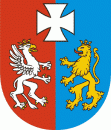 OS.I.7222.75.4.2022.BK						      Rzeszów, 2022-09-27DECYZJADziałając na podstawie:art. 104, art. 163 ustawy z dnia 14 czerwca 1960 r. Kodeks postępowania administracyjnego (Dz. U. z 2021 r., poz. 735 ze zm.),art. 217, art. 181 ust. 1 pkt 1, art. 183 ust. 1,art. 188, art. 201, art. 202, art. 204, art. 211, art. 224,  , art. 378 ust. 2a pkt 1 ustawy z dnia 27 kwietnia 2001 r. 
Prawo ochrony środowiska (Dz. U. z 2021 r., poz. 1973 ze zm.),§ 2 ust. 1 pkt. 14 Rozporządzenia Rady Ministrów z dnia 10 września 2019 r. 
w sprawie przedsięwzięć mogących znacząco oddziaływać na środowisko 
(Dz. U. poz. 1839 ze zm.),ust. 2 pkt 6 załącznika do Rozporządzenie Ministra Środowiska z dnia 27 sierpnia 2014 r. w sprawie rodzajów instalacji mogących powodować znaczne zanieczyszczenie poszczególnych elementów przyrodniczych albo środowiska jako całości (Dz. U. poz. 1169),art. 18, art. 26, art. 27, art. 28, art. 43 ust. 2 i art. 48a ustawy z dnia 14 grudnia 2012 r. o odpadach (t.j. Dz. U. z 2022 r. poz. 699 ze zm.).Rozporządzenia Ministra Klimatu z dnia 2 stycznia 2020 r. w sprawie katalogu odpadów (Dz. U. poz. 10),§ 2 oraz załącznika nr 1 rozporządzenia Ministra Środowiska z dnia 24 sierpnia 2012 r. w sprawie poziomów niektórych substancji w powietrzu (Dz. U.2021 
poz. 845),§ 2 ust. 1 oraz załącznika nr 1 do rozporządzenia Ministra Środowiska z dnia 
26 stycznia 2010 r. w sprawie wartości odniesienia dla niektórych substancji 
w powietrzu (Dz. U. Nr 16, poz. 87).§ 2 oraz załącznika do rozporządzenia Ministra Środowiska z dnia 14 czerwca 2007 r. w sprawie dopuszczalnych poziomów hałasu w środowisku (t.j. Dz. U. 
z 2014 r. poz. 112). § 8 i § 9 ust.1 pkt 9 rozporządzenia Ministra Klimatu i Środowiska z dnia 
7 września 2021 r. w sprawie wymagań w zakresie prowadzenia pomiarów wielkości emisji (Dz. U. poz. 1710 ze zm.).po rozpatrzeniu wniosku EKO – CENTRUM Sp. z o.o., al. Wojska Polskiego 13A, 
32-650 Kęty (REGON 357189883, NIP 5492074827) złożonego przy piśmie z dnia 
26  sierpnia  2022 r.,  znak:  L.dz.10/2022/ND  w sprawie  wydania  tekstu  jednolitego decyzji Marszałka Województwa Podkarpackiego z dnia 29 grudnia 2008 r. znak: RŚ.VI.MH.7660/57-1/08, zmienionej decyzjami Marszałka Województwa Podkarpackiego z dnia 28 lipca 2009 r. znak: RŚ.VI.MH.7660/57-1/09, z dnia 27 lipca 2010 r. znak: RŚ.VI.MH.7660/46-1/10, z dnia 12 grudnia 2011 r. znak: 
OS-I.7222.26.4.2011.MH, z dnia 31 października 2014 r. znak: 
OS-I.7222.62.2.2014.MH, z dnia 21 lipca 2015 r., znak: OS-I.7222.48.2.2015.MH, 
z dnia 31 stycznia 2018 r., znak: OS-I.7222.51.4.2017.MH i z dnia 12 stycznia 2021 r. znak: OS-I.7222.46.1.2020.MH udzielającej Spółce pozwolenia zintegrowanego 
na prowadzenie instalacji wtórnego wytopu aluminium o zdolności produkcyjnej 
40 Mg/dobę, zlokalizowanej na działce o nr ewid. 161/10 przy ul. Metalowca 21 
w Nowej Dębie,		orzekamujednolicam tekst pozwolenia zintegrowanego udzielonego dla  EKO – CENTRUM Sp. z o.o., al. Wojska Polskiego 13A, 32-650 Kęty (REGON 357189883, 
NIP 5492074827), decyzją Marszałka Województwa Podkarpackiego z dnia 29 grudnia 2008 r. znak: RŚ.VI.MH.7660/57-1/08, zmienioną decyzjami:z dnia 28 lipca 2009 r. znak: RŚ.VI.MH.7660/57-1/09,z dnia 27 lipca 2010 r. znak: RŚ.VI.MH.7660/46-1/10,z dnia 12 grudnia 2011 r. znak: OS-I.7222.26.4.2011.MH,z dnia 31 października 2014 r. znak: OS-I.7222.62.2.2014.MH,z dnia 21 lipca 2015 r., znak: OS-I.7222.48.2.2015.MH,z dnia 31 stycznia 2018 r., znak: OS-I.7222.51.4.2017.MH,z dnia 12 stycznia 2021 r. znak: OS-I.7222.46.1.2020.MH,na prowadzenie instalacji wtórnego wytopu aluminium o zdolności produkcyjnej 40 Mg/dobę, zlokalizowanej na działce o nr ewid. 161/10 przy ul. Metalowca 21 w Nowej Dębie, nadając mu brzmienie:1. Udzielam dla EKO – CENTRUM Sp. z o.o., al. Wojska Polskiego 13A, 32-650 Kęty (REGON 357189883, NIP 5492074827), pozwolenia zintegrowanego na prowadzenie instalacji wtórnego wytopu aluminium o zdolności produkcyjnej 40 Mg/dobę, zlokalizowanej na działce o nr ewid. 161/10 przy ul. Metalowca 21 w Nowej Dębie, i określam:Rodzaj i parametry instalacji oraz rodzaj prowadzonej działalności.I.1. Rodzaj prowadzonej działalności.EKO – CENTRUM Sp. z o.o. Kęty, Oddział w Nowej Dębie prowadzić będzie procesy topienia i odlewania aluminium. Gotowym wyrobem będą stopy aluminiowe w postaci gąsek – zdolność produkcyjna 40 Mg/dobę.I.2. Parametry urządzeń i instalacji istotne z punktu widzenia przeciwdziałania zanieczyszczeniom.I.2.1. Parametry urządzeń technologicznych.I.2.1.1. Obrotowy piec topialny, opalany gazem ziemnym, posiadający stalową zabudowę okapową od strony załadowczej (czołowej) oraz stalową zabudowę okapową od strony przeciwnej pieca (od strony zabudowy palnika). Okapy posiadać będą trwałe połączenie z przewodami wentylacyjnymi przedpiecowymi, a następnie wpięte będą przegubowo do głównego przewodu instalacyjnego, co zapewniać będzie ciągłą wentylację i odprowadzanie zanieczyszczeń w czasie manewrowania piecem oraz podczas procesu załadunku wsadu, topienia i zgarowania.Parametry pieca topialnego:-	maksymalna wydajność topienia		3 Mg/h-	pojemność					8 Mg-	zużycie gazu ziemnego			ok. 2000 m³/dobę -	moc elektryczna zainstalowana		45 kW-	wydajność cieplna palnika gazowego	2 MWI.2.1.2. Piec odstojowy, wyposażony w dwa palniki gazowe, posiadający odciąg 
z komory grzewczej połączony w sposób przegubowy z głównym przewodem instalacji odprowadzania spalin, co zapewniać będzie ciągłą wentylację 
i odprowadzanie spalin.Parametry pieca odstojowego:-	pojemność					9 Mg-	wydajność cieplna palnika gazowego	700 kW-	maksymalne zużycie gazu			125 m³/h-	moc elektryczna zainstalowana		20 kWI.2.1.3. Rafinator argonowy:-	wydajność procesu rafinowania		10 Mg/h-	zużycie argonu					ok. 16 Nm³/dobę-	moc elektryczna zainstalowana		2 kW-	wydajność cieplna palnika gazowego	90 kWI.2.1.4. Reaktor dla pieca odstojowego:-	pojemność					0,7 MgI.2.1.5. Kokilarka:-	wydajność					2,5 Mg/h-	moc elektryczna zainstalowana		1 kWI.2.1.6. Stacja tlenowa:-	pojemność zbiornika z tlenem			20 m³-	pojemność zbiornika z argonem		3 m³-	moc elektryczna zainstalowana		34 kW-	maksymalna szybkość przepływu gazów	300 m³/hI.2.1.7. System filtrująco – odpylający:a) odciąg nr 1:-	ilość gazów odciąganych			25 000 m³/h-	temperatura wylotu	  453 K-	zawartość pyłu w gazie przed filtrem	  5 g/Nm³b) odciąg nr 2:- ilość gazów odciąganych 		22 000 m3/h- temperatura wylotu		453 K- zawartość pyłu w gazie przed filtrem		5 g/Nm3 .I.2.2. Parametry procesów produkcyjnych prowadzonych w instalacji.I.2.2.1. Magazynowanie surowców i kontrola jakości.Surowcem w produkcji aluminiowych stopów odlewniczych będą odpady wymienione w Tabeli 9. Surowce dostarczane będą do zakładu transportem samochodowym 
i gromadzone w hali magazynowej D o powierzchni 280 m². Z hali magazynowej surowiec transportowany będzie w pojemnikach stalowych wózkami widłowymi oraz ładowarką do magazynu surowców (hala B2 o powierzchni 780 m²) oraz 
do magazynu tymczasowego surowców B1-1 (wydzielony sektor w hali odlewni grawitacyjnej gąsek aluminiowych o powierzchni 25 m²). Kontrola w zakresie jakości surowców, mająca na celu wykluczenie odpadów niebezpiecznych, prowadzona będzie na trzech etapach procesu produkcyjnego:- przy dostawie odpadów do hali magazynowej D,- w hali magazynowej D przy segregacji rodzajowej i wymiarowej odpadów,- przed załadunkiem do maszyn załadowczych z magazynu tymczasowego.I.2.2.2. Topienie złomu aluminiowego w piecu topialnym.Surowiec (wsad) w postaci odpadów aluminium ładowany będzie do pieca topialnego przy pomocy urządzenia załadowczego, wyposażonego w łyżkę o pojemności 2 m³. Dostarczony wsad topiony będzie w temperaturze 665 – 800 °C.I.2.2.3. Korekta składu chemicznego w piecu odstojowym.Po przetopieniu wsadu w piecu topialnym ciekły metal przelewany będzie, 
przy wykorzystaniu rynien spustowych do pieca odstojowego w celu dokonania korekty składu chemicznego. Czyszczenie pieca, ściąganie żużla i wprowadzanie dodatków stopowych odbywać się będzie przez dwa otwory zamykane drzwiami przesuwnymi. Podtrzymywanie metalu w piecu w stanie ciekłym oraz topienie zapraw odlewniczych korygujących skład chemiczny metalu odbywać się będzie 
przy pomocy dwóch palników gazowych o wydajności cieplnej po 700 kW każdy.I.2.2.4. Rafinacja metalu w rafinatorze argonowym.Metal z pieca odstojowego wylewany będzie do reaktora, w którym poddawany będzie rafinacji argonem przy pomocy rafinatora z wirującą dyszą. Rafinacja prowadzona będzie w sposób ciągły. Zaopatrzenie procesu w argon do rafinacji odbywać się będzie ze zbiornika na skroplony argon umieszczonego obok budynku administracyjnego.I.2.2.5. Odlewanie metalu w kokilarce.Końcowa postać produktu uzyskiwana będzie w kokilarce (gąskownicy), z której 
w wyniku odlewania grawitacyjnego odbierany będzie końcowy produkt procesu – odlewy stopu aluminium w wadze 6 kg.I.2.2.6. Centralny system filtrująco – odpylający.Pyły i gazy z energetycznego spalania gazu ziemnego w palniku o mocy cieplnej 
2 MW (pieca popielnego), substancje zanieczyszczające z topienia wsadu w piecu topialnym oraz z jego okapów wentylacyjnych, pyły i gazy z energetycznego spalania gazu ziemnego w dwóch palnikach o mocy cieplnej, każdy po 0,7 MW (pieca odstojowego), substancje zanieczyszczające z pieca odstojowego i jego okapów wentylacyjnych oraz pyły i gazy z energetycznego spalania gazu ziemnego w palniku o mocy cieplnej 0,09 MW (rafinatora argonowego) kierowane będą poprzez dwustopniowy, centralny system filtrująco – odpylający, składający się z cyklonu (jako wstępnego odpylania) oraz filtra tkaninowego (izolowanego termicznie) – 
do powietrza atmosferycznego emitorem E1 w sposób wymuszony wentylatorem 
o wydajności około 25 000 m³/h lub wentylatorem o wydajności około 22 000 m³/h.I.3. Zbiorniki magazynowe wchodzące w skład instalacji.Tabela 1I.4. Miejsce i sposób magazynowania dodatków odlewniczych.Dodatki odlewnicze składowane będą w wydzielonej części zadaszonej, zabudowanej i posiadającej betonową posadzkę hali produkcyjnej. Miejsce magazynowania oznakowane będzie tablicą informującą o nazwie dodatku. Łączna ilość magazynowanych dodatków – około 1 Mg.II. Maksymalną dopuszczalną emisję w warunkach normalnego funkcjonowania instalacji.II.1. Emisję gazów i pyłów wprowadzanych do powietrza z instalacji.II.1.1. Dopuszczalną ilość substancji zanieczyszczających emitowanych 
do powietrza.II.1.1.1. Do dnia 29 czerwca 2020 r.Tabela 2* – odciągi pracować będą zamiennieII.1.1.2. Od dnia 30 czerwca 2020 r.Tabela 2* – odciągi pracować będą zamiennieII.1.2. Maksymalną dopuszczalną emisję roczną z instalacji:II.1.2.1. Do dnia 29 czerwca 2020 r.Tabela 3II.1.2.2. Od dnia 30 czerwca 2020 r.II.2. Dopuszczalną wielkość emisji ścieków z instalacji.II.2.1. Wody opadowo – roztopowe.Powierzchnia terenu utwardzonego, z którego odprowadzane będą wody opadowo – roztopowe wynosi 0,46 ha, w tym powierzchnia dachów 0,40 ha, powierzchnia dróg 
i placów utwardzonych 0,06 ha.II.3. Dopuszczalne rodzaje i ilości oraz podstawowy skład chemiczny 
i właściwości wytwarzanych odpadów.Tabela 4II.4.	Dopuszczalny poziom emisji hałasu do środowiska z instalacji. Dopuszczalny poziom emisji hałasu do środowiska z instalacji, wyrażony wskaźnikami LAeq D i LAeq N w odniesieniu do terenów mieszkaniowo – usługowych, zlokalizowanych w kierunku wschodnim od Zakładu oraz terenów zabudowy mieszkaniowej wielorodzinnej i zamieszkania zbiorowego, zlokalizowanych 
w kierunku północnym od Zakładu, w zależności od pory doby w następujący sposób:- dla pory dnia (w godzinach od 6.00 do 22.00)			- 55 dB(A),- dla pory nocy (w godzinach od 22.00 do 6.00)		- 45 dB(A).III. Warunki wprowadzania do środowiska substancji lub energii i wymagane działania, w tym środki techniczne mające na celu zapobieganie lub ograniczanie emisji.III.1. Warunki wprowadzania gazów i pyłów do powietrza.III.1.1. Parametry źródeł emisji do powietrza.Tabela 5* – odciągi pracować będą zamiennieIII.1.2. Środki techniczne ograniczające emisję substancji zanieczyszczających do powietrza.Tabela 6* – odciągi pracować będą zamiennieIII.2.	Warunki poboru wody i emisji ścieków z instalacji.III.2.1. Pobór wody.Woda dla potrzeb bytowych oraz technologicznych (chłodniczych jako uzupełnienie obiegu) instalacji będzie pobierana od dostawcy zewnętrznego tj. z systemu wodociągowego eksploatowanego przez Zakład Produkcji Wody Sp. z o.o. w Nowej Dębie.III.2.2. Ścieki opadowo – roztopowe.Wody opadowo – roztopowe odprowadzane będą do kanalizacji deszczowej, której właścicielem są Zakłady Metalowe DEZAMET S.A. w Nowej Dębie.III.3.	Sposoby postępowania z wytwarzanymi odpadami.III.3.1. Miejsce i sposób magazynowania oraz rodzaj magazynowanych odpadów.Tabela 7III.3.2. Sposób dalszego gospodarowania odpadami.Tabela 8III.3.3. Warunki gospodarowania odpadami i sposoby zapobiegania powstawaniu oraz ograniczania ilości odpadów i ich negatywnego wpływu na środowisko.III.3.3.1. Wytwarzane odpady wymienione w punkcie II.3. decyzji magazynowane będą w celu zebrania odpowiedniej ilości przed transportem do miejsc odzysku bądź unieszkodliwiania, w wyznaczonych, oznakowanych kodem i nazwą odpadu miejscach ustalonych w punkcie III.3.1. decyzji, w sposób uniemożliwiający ich negatywne oddziaływanie na środowisko i zdrowie ludzi. III.3.3.2. Każdy rodzaj odpadów będzie magazynowany selektywnie, w odpowiednich pojemnikach z materiału odpornego na działanie składników umieszczonego w nich odpadu w zamkniętych pomieszczeniach, w sposób uniemożliwiający ich negatywne oddziaływanie na środowisko i zabezpieczający przed oddziaływaniem czynników atmosferycznych oraz uniemożliwiający dostęp do nich osób nieupoważnionych. Wszystkie miejsca magazynowania odpadów niebezpiecznych będą posiadać utwardzoną nawierzchnię, oświetlenie, urządzenia i materiały gaśnicze oraz zapas sorbentów do likwidacji ewentualnych wycieków. III.3.3.3. Miejsce magazynowania odpadów płynnych wyposażone będzie w system zapobiegający wydostaniu się substancji niebezpiecznych na zewnątrz, określony 
w punkcie IX.2. niniejszej decyzji.III.3.3.4. Usuwane odpady winny być zabezpieczone przed przypadkowym rozproszeniem. III.3.3.5. Powierzchnie komunikacyjne przy obiektach i placach do magazynowania odpadów i drogi wewnętrzne będą utwardzone, o nawierzchni nieprzepuszczalnej 
dla wód opadowych.III.3.3.6. Prowadzona będzie segregacja odpadów oraz działania zapewniające, zgodne z zasadami ochrony środowiska przekazywanie do wykorzystania firmom prowadzącym działalność w zakresie gospodarowania odpadami, posiadającym wymagane prawem zezwolenia w celu odzysku lub unieszkodliwienia lub posiadaczom uprawnionym do odbioru odpadów bez zezwolenia.III.3.3.7. Prowadzony będzie bieżący nadzór nad stanem technicznym instalacji celem zmniejszenia ilości powstających odpadów w postaci świetlówek, zużytych urządzeń lub ich części.III.3.3.8. Eksploatowane maszyny i urządzenia utrzymywane będą w odpowiednim stanie technicznym poprzez prowadzone przeglądy i remonty.III.3.3.9. Stosowane będą materiały charakteryzujące się wydłużonym okresem eksploatacyjnym oraz surowce w opakowaniach zwrotnych.III.3.3.10. Gospodarka odpadami będzie odbywać się zgodnie z wewnętrzną instrukcją postępowania z odpadami.III.3.3.11. Pracownicy zakładu poddawani będą szkoleniom z zakresu problematyki gospodarki odpadami i aktualnie obowiązujących przepisów w zakresie gospodarki odpadami, organizacji i ochrony środowiska.III.3.4. Określenie największej masy odpadów, które mogłyby być magazynowane 
w tym samym czasie, wynikającej z wymiarów instalacji, oraz całkowitej pojemności instalacji (wyrażonej w Mg).III.3.4.1. Największa masa odpadów, które mogłyby być magazynowane w tym samym czasie, wynikająca z wymiarów miejsc magazynowania – 5 800 Mg.III.3.4.2. Całkowita pojemność (wyrażona w Mg) miejsc magazynowania odpadów – 5 800 Mg.III.4. Warunki prowadzenia działalności w zakresie przetwarzania odpadów.III.4.1. Rodzaje i masa odpadów przeznaczonych do przetwarzania oraz sposób ich magazynowania.Tabela 9Łączna ilość odpadów przetwarzanych w ciągu roku nie może przekroczyć 14600 Mg.Maksymalna łączna masa wszystkich rodzajów odpadów przeznaczonych 
do przetwarzania, które mogą być magazynowane w tym samym czasie – 4 017 Mg. Maksymalna łączna masa wszystkich rodzajów odpadów przeznaczonych 
do przetwarzania, które mogą być magazynowane w okresie roku – 19 077,5 Mg.III.4.2. Rodzaje i masa odpadów powstających w wyniku przetwarzania odpadów.Tabela 9aIII.4.3. Miejsce i dopuszczone metody prowadzenia przetwarzania odpadów. Przetwarzanie odpadów prowadzone będzie w instalacji wtórnego wytopu aluminium na terenie EKO – CENTRUM Sp. z o.o. Kęty Oddział w Nowej Dębie na działce o nr ewid. 161/10 przy ul. Szypowskiego 1 w Nowej Dębie. Odpady poddawane będą procesowi kwalifikowanemu jako R4 (Recykling lub regeneracja metali i związków metali) – uzyskiwane będą z nich aluminiowe stopy odlewnicze. Szczegółową metodę prowadzenia odzysku określa punkt I.2.2. decyzji.III.5. Warunki prowadzenia działalności w zakresie zbierania odpadów.III.5.1. Dopuszczalne rodzaje zbieranych odpadów.Tabela 10Maksymalna łączna masa wszystkich rodzajów zbieranych odpadów, które mogą być magazynowane w tym samym czasie – 353 Mg. Maksymalna łączna masa wszystkich rodzajów zbieranych odpadów, które mogą być magazynowane w okresie roku – 1 458 Mg.”III.5.2. Miejsce prowadzenia działalności w zakresie zbierania odpadów.Zbieranie odpadów prowadzone będzie na terenie EKO – CENTRUM Sp. z o.o. Kęty Oddział w Nowej Dębie, na działce o nr ewid. 161/10 przy ul. Szypowskiego 1 
w Nowej Dębie. III.5.3. Sposób i miejsce magazynowania zbieranych odpadów.Zbierane odpady magazynowane będą w zadaszonej hali D o powierzchni 280 m², posiadającej utwardzoną betonową posadzkę. Odpady magazynowane będą 
w sposób selektywny w poszczególnych sektorach hali w pojemnikach, opakowaniach lub boksach opisanych kodem i nazwą odpadu. III.5.4. Sposób dalszego gospodarowania zbieranymi odpadami.Zbierane odpady przekazywane będą firmom prowadzącym działalność w zakresie gospodarowania odpadami, posiadającym wymagane prawem zezwolenia w celu odzysku lub unieszkodliwienia lub posiadaczom uprawnionym do odbioru odpadów bez zezwolenia.III.6. Warunki emisji hałasu do środowiskaIII.6.1. Rodzaj i parametry instalacji istotne z punktu widzenia ochrony przed hałasem.Tabela 11IV. Rodzaj i maksymalną ilość wykorzystywanej energii, materiałów, surowców 
i paliw.IV.1.	Maksymalną ilość podstawowych surowców i materiałów stosowanych 
w produkcji.Tabela 12IV.2. Pobór wody dla potrzeb instalacji.Tabela 13V. Zakres i sposób monitorowania procesów technologicznych, w tym pomiaru i ewidencjonowania wielkości emisji.V.1.	Monitoring procesów technologicznych.V.1.1. Monitoring procesów technologicznych prowadzony będzie zgodnie 
z wdrożonym w Spółce Systemem Zarządzania Jakością ISO 9001:2000. Podczas procesu topienia ciągłej kontroli podlegać będą: masa topionego wsadu, temperatura w komorze pieca, temperatura spalin, poziom O2, CO i CO2.V.1.2. Prowadzona będzie bieżąca kontrola jakości surowców i materiałów wykorzystywanych w procesie produkcyjnym zgodnie z procedurami i instrukcjami funkcjonującego Systemu Zarządzania Jakością. Kontrola jakości surowców 
i materiałów wsadowych polegać będzie na:-	wstępnej ocenie na podstawie dokonanych oględzin, dowodów dostawy i atestów,-	poborze próbek do badań laboratoryjnych,-	przekazaniu próbek Kontrolerowi Jakości celem dokonania analiz składu chemicznego,-	analizy laboratoryjne przeprowadzane będą zgodnie z instrukcją „Procedura produkcji – wykonywania stopów odlewniczych Nr PR/03 (PN-EN ISO 9000:2001)” oraz „Instrukcji przeprowadzania badań laboratoryjnych składu chemicznego stopów odlewniczych – IT/04”, badania przeprowadzane będą pod kątem zawartości poszczególnych składników we wsadzie tj.: Si, Fe, Cu, Mn, Zn, Sn, Cr, Ni, Pb, Ti, Al.-	wyselekcjonowaniu przez przeszkolonych pracowników zanieczyszczeń niemetalicznych, zgodnie z „Instrukcją BHP dla sortowacza złomu”,-	sporządzeniu „Protokołu z kontroli złomu”.W przypadku stwierdzenia zanieczyszczeń materiał wsadowy podlegał będzie procedurze zwrotu do dostawcy.V.1.3. Pomiar zużycia gazu ziemnego będzie odbywał się poprzez licznik gazu ziemnego, zlokalizowany w hali magazynowej B2. Odczyt zużycia gazu ziemnego będzie odbywał się raz w miesiącu i będzie odnotowywany w rejestrze.V.1.4. Pomiar zużycia ciepła będzie odbywał się poprzez licznik ciepła, zlokalizowany w pomieszczeniu wymiennikowi ciepła. Odczyt zużycia ciepła będzie odbywał się raz w miesiącu i będzie odnotowywany w rejestrze.V.1.5. Pomiar zużycia energii elektrycznej będzie odbywał się poprzez sześć liczników, zlokalizowanych w podstacjach zasilających P5 (1 licznik), P1 (2 liczniki) 
i P8 (3 liczniki). Odczyt zużycia energii elektrycznej będzie odbywał się raz 
w miesiącu i będzie odnotowywany w rejestrze.V.2.	Monitoring emisji gazów i pyłów do powietrza.V.2.1. Stanowisko do pomiaru wielkości emisji w zakresie gazów lub pyłów 
do powietrza zamontowane będzie na emitorze E1.V.2.2. Stanowisko pomiarowe będzie na bieżąco utrzymywane w stanie umożliwiającym prawidłowe wykonywanie pomiarów emisji oraz zapewniającym zachowanie wymogów BHP.V.2.3. Zakres i częstotliwość prowadzenia pomiarów emisji.V.2.3.1. Do dnia 29 czerwca 2020 r.Tabela 14V.2.3.2. Od dnia 30 czerwca 2020 r.Tabela 14V.3. Monitoring poboru wody.V.3.1. Pomiar zużycia wody pobieranej dla potrzeb instalacji z sieci zewnętrznej będzie odbywał się za pomocą wodomierza zlokalizowanego w pomieszczeniu wymiennikowi ciepła.V.3.2. Pomiar zużycia wody technologicznej będzie odbywał się za pomocą wodomierza zlokalizowanego w budynku B1 – przy wejściu od strony wschodniej.V.3.2. Odczyt zużycia wody będzie odbywał się raz w miesiącu i będzie odnotowywany w rejestrze.V.4. Pomiary emisji hałasu do środowiska.V.4.1. Pomiary hałasu określające oddziaływanie instalacji objętej pozwoleniem zintegrowanym na tereny mieszkaniowo – usługowe, zlokalizowane w kierunku wschodnim od Zakładu oraz tereny zabudowy mieszkaniowej wielorodzinnej 
i zamieszkania zbiorowego, zlokalizowane w kierunku północnym od Zakładu prowadzone będą w punktach referencyjnych:P1 – punkt zlokalizowany na kierunku zabudowy leżącej w kierunku wschodnim 
od Zakładu w odległości około 300 m, przy budynku mieszkalnym jednorodzinnym przy ul. Szypowskiego na działce o nr ewid. 161/60,P2 – punkt zlokalizowany na kierunku zabudowy leżącej w kierunku północnym 
od Zakładu w odległości około 700 m, przy budynku mieszkalnym wielorodzinnym przy ul. Kościuszki na działce o nr ewid. 161/4V.4.2. Dodatkowo pomiary hałasu w środowisku będą przeprowadzane po każdej zmianie procedury pracy instalacji lub wymianie urządzeń określonych w Tabeli 11.VI. Sposób postępowania w przypadku uszkodzenia aparatury pomiarowej służącej do monitorowania procesów technologicznych.VI.1. W przypadku uszkodzenia aparatury pomiarowej kontrolującej proces technologiczny należy niezwłocznie wymienić uszkodzone urządzenie 
a w przypadku, gdy niesprawność aparatury może skutkować niekontrolowanym wzrostem emisji wyłączyć instalację z eksploatacji zgodnie z procedurą zatrzymania instalacji.VI.2. O fakcie wyłączenia instalacji z powodu uszkodzenia aparatury 
i niekontrolowanym wzroście emisji należy powiadomić Marszałka Województwa Podkarpackiego i Podkarpackiego Wojewódzkiego Inspektora Ochrony Środowiska.VII. Metody zabezpieczenia środowiska przed skutkami awarii przemysłowej 
i sposób powiadamiania o jej wystąpieniu. VII.1. Prowadzona będzie całodobowa ochrona i monitoring Zakładu.VII.2. Instalacja będzie wyposażona w środki gaśnicze, sorbenty i neutralizatory pozwalające przeciwdziałać ewentualnym zagrożeniom.VII.3. Stosowane będą zakładowe procedury i instrukcje postępowania w celu zmniejszenia prawdopodobieństwa wystąpienia awarii przemysłowej.VII.4. Zbiorniki na skroplony tlen oraz skroplony argon, kadź i gąskownica posiadać będą szczelne konstrukcje, zapobiegające wydostaniu się substancji na zewnątrz.VII.5. Stosowane będzie komputerowe sterowanie przebiegiem procesu oraz sygnalizacja świetlna i dźwiękowa zapewniająca ocenę stanu instalacji w warunkach normalnych i w przypadku awarii.VII.6. O fakcie wystąpienia awarii instalacji należy powiadomić właściwy organ Państwowej Straży Pożarnej i Podkarpackiego Wojewódzkiego Inspektora Ochrony Środowiska.VIII. Sposoby osiągania wysokiego poziomu ochrony środowiska jako całości.VIII.1. Wszystkie urządzenia objęte niniejszą decyzją będą utrzymywane 
we właściwym stanie technicznym i prawidłowo eksploatowane zgodnie z ich instrukcjami techniczno – ruchowymi.VIII.2. Wszystkie urządzenia związane z monitoringiem procesów technologicznych oraz monitoringiem wielkości i jakości emisji do środowiska będą w pełni sprawne, umożliwiające prawidłowe wykonywanie pomiarów oraz zapewniające zachowanie wymogów BHP.VIII.3. Przestrzegane będą opracowane i zatwierdzone przez prowadzącego instalację instrukcje i procedury postępowania z substancjami i preparatami niebezpiecznymi.VIII.4. Wszystkie procesy produkcyjne, magazynowanie surowców, produktów, półproduktów i wyrobów na terenie instalacji będą prowadzone na powierzchni szczelnej.VIII.5. Drogi i place, oraz pozostały teren będą utrzymywane w czystości i porządku.VIII.6. Prowadzona będzie kontrola emisji ustalonych w punkcie II decyzji. 
W przypadku stwierdzonych przekroczeń emisji zostaną podjęte niezwłoczne działania naprawcze.VIII.7. Prowadzony będzie monitoring procesów technologicznych w instalacji zgodnie z ustaleniami zawartymi w punkcie V decyzji.VIII.8. Prowadzona będzie stała kontrola zużycia wody i energii.VIIIa. Wymagania zapewniające ochronę gleby, ziemi i wód gruntowych, w tym środki mające na celu zapobieganie emisjom do gleby, ziemi i wód gruntowych oraz sposób ich systematycznego nadzorowania, o ile są konieczne.VIIIa.1. Każdy rodzaj odpadów będzie magazynowany selektywnie, w odpowiednich pojemnikach z materiału odpornego na działanie składników umieszczonego w nich odpadu w zamkniętych pomieszczeniach, w sposób uniemożliwiający ich negatywne oddziaływanie na środowisko i zabezpieczający przed oddziaływaniem czynników atmosferycznych oraz uniemożliwiający dostęp do nich osób nieupoważnionych. Wszystkie miejsca magazynowania odpadów niebezpiecznych będą posiadać utwardzoną nawierzchnię, oświetlenie, urządzenia i materiały gaśnicze oraz zapas sorbentów do likwidacji ewentualnych wycieków.VIIIa.2. Usuwane odpady winny być zabezpieczone przed przypadkowym rozproszeniem.VIIIa.3. Miejsce magazynowania odpadów płynnych wyposażone będzie w szczelną wannę o pojemności co najmniej równej ilości magazynowanych odpadów.VIIIa.4. Powierzchnie komunikacyjne przy obiektach i placach do magazynowania odpadów i drogi wewnętrzne będą utwardzone, o nawierzchni nieprzepuszczalnej 
dla wód opadowych.VIIIa.5. Odpady przeznaczone do odzysku magazynowane będą w zadaszonej hali D
o powierzchni 280 m², w magazynie surowców (hala B2 o powierzchni 780 m²) oraz 
w tymczasowym magazynie surowców B1-1 (wydzielony sektor na hali odlewni grawitacyjnej gąsek aluminiowych o powierzchni 25 m²). Wszystkie miejsca magazynowania odpadów posiadać będą utwardzone betonowe posadzki. Odpady magazynowane będą w sposób selektywny w poszczególnych sektorach 
w opakowaniach, boksach lub pojemnikach przystosowanych do przechowywania danego rodzaju odpadów, odpornych na korozję oraz na działanie składników umieszczonego odpadu, opisanych kodem i nazwą odpadu. VIIIa.6. Zbiorniki na skroplony tlen oraz skroplony argon, kadź i gąskownica posiadać będą szczelne konstrukcje, zapobiegające wydostaniu się substancji na zewnątrz.VIIIa.7. Przestrzegane będą opracowane i zatwierdzone przez prowadzącego instalację instrukcje i procedury postępowania z substancjami i preparatami niebezpiecznymi.VIIIa.8. Wszystkie procesy produkcyjne, magazynowanie surowców, produktów, półproduktów i wyrobów na terenie instalacji będą prowadzone na powierzchni szczelnej. VIIIa.9. Instalacja będzie wyposażona w środki gaśnicze, sorbenty i neutralizatory pozwalające przeciwdziałać ewentualnym zagrożeniom.VIIIa.10. Drogi i place, oraz pozostały teren będą utrzymywane w czystości 
i porządku.VIIIa.11. Pracownik Zakładu codziennie przeprowadzał będzie oględziny miejsc magazynowania substancji i preparatów niebezpiecznych, celem sprawdzenia czy nie doszło do wycieku. W przypadku stwierdzenia wycieku będzie on natychmiastowo likwidowany.VIIIb. Zakres, sposób i termin przekazywania corocznej informacji pozwalającej na przeprowadzenie oceny zgodności z warunkami określonymi w pozwoleniu.VIIIb.1. Zestawienie przedstawiające roczną emisję zanieczyszczeń do powietrza 
z instalacji należy przedstawić Marszałkowi Województwa Podkarpackiego 
i Podkarpackiemu Wojewódzkiemu Inspektorowi Ochrony Środowiska do dnia 
31 marca danego roku za rok poprzedni.VIIIb.2. Zestawienie roczne zużycia wody, surowców, energii i paliw na potrzeby instalacji  należy przedstawić Marszałkowi Województwa Podkarpackiego 
i Podkarpackiemu Wojewódzkiemu Inspektorowi Ochrony Środowiska do dnia 
31 marca danego roku za rok poprzedni.VIIIc. Wymagania wynikające z warunków ochrony przeciwpożarowej instalacji.VIIIc.1. Odpady magazynowane będą wyłącznie w miejscach wyznaczonych.VIIIc.2. Przynajmniej raz w roku prowadzone będą ćwiczenia z zakresu postępowania na wypadek pożaru.VIIIc.3. Strefa pożarowa z odpadami stałymi wyposażona będzie w punkt 
ze sprzętem gaśniczym.VIIIc.4. Wykonywane będą regularne przeglądy podręcznego sprzętu gaśniczego oraz urządzeń przeciwpożarowych.VIIIc.5. W budynku rozmieszczone będą instrukcje alarmowe i instrukcje postępowania na wypadek pożaru.VIIIc.6. Prowadzone będą kontrole instalacji technicznych użytkowych i urządzeń przeciwpożarowych, zarówno w celu zapewnienia ich prawidłowego funkcjonowania, jak również zapewnienia bezpieczeństwa pożarowego.VIIIc.7. Dojazdy do budynków oraz placów magazynowych będą przejezdne, celem umożliwienia dojazdu ekip ratowniczych.VIIIc.8. Pracownicy przeszkoleni zostaną w zakresie znajomości zagadnień ochrony przeciwpożarowej, zagrożeń pożarowych i postępowania na wypadek powstania pożaru.VIIId. Zabezpieczenie roszczeń.VIIId.1. Określa się dla prowadzącego instalację zabezpieczenie roszczeń 
w wysokości 58 345,50 PLN w formie polisy ubezpieczeniowej.”IX. Dodatkowe wymagania.IX.1. Opracowane wyniki pomiarów wykonywanych w związku z realizacją obowiązków określonych w punktach V.2, V.4 i V.5 będą przedkładane Marszałkowi Województwa Podkarpackiego oraz Podkarpackiemu Wojewódzkiemu Inspektorowi Ochrony Środowiska niezwłocznie, nie później niż 30 dni od daty ich wykonania.IX.2. Miejsce magazynowania odpadów płynnych wyposażone będzie w szczelną wannę o pojemności co najmniej równej ilości magazynowanych odpadów.IX.3. W terminie do 31 marca 2009 r. przeprowadzone będą pomiary pozwalające jednoznacznie określić rodzaje i ilości emitowanych substancji zanieczyszczających wprowadzanych do powietrza z instalacji.IX.4. W celu ograniczenia emisji niezorganizowanej zanieczyszczeń do powietrza zgary usuwane z miejsc wytwarzania powinny być transportowane całkowicie wystudzone. Gorące zgary przeznaczone do odzysku na terenie instalacji winny 
być transportowane w pojemnikach zamkniętych.IX.5. W instalacji nie będzie prowadzony odzysk zaolejonych odpadów z toczenia 
i piłowania metali nieżelaznych.X. W przypadku, gdy w decyzji nie ustalono daty obowiązywania poszczególnych warunków, zapisy decyzji obowiązują z chwilą gdy decyzja stanie się ostateczna.XI. Pozwolenie wydaje się na czas nieoznaczony.XII. Stwierdzam wygaśnięcie w całości decyzji Marszałka Województwa Podkarpackiego z dnia 29 grudnia 2008 r. znak: RŚ.VI.MH.7660/57-1/08, zmienionej decyzjami:z dnia 28 lipca 2009 r. znak: RŚ.VI.MH.7660/57-1/09,z dnia 27 lipca 2010 r. znak: RŚ.VI.MH.7660/46-1/10,z dnia 12 grudnia 2011 r. znak: OS-I.7222.26.4.2011.MH,z dnia 31 października 2014 r. znak: OS-I.7222.62.2.2014.MH,z dnia 21 lipca 2015 r., znak: OS-I.7222.48.2.2015.MH,z dnia 31 stycznia 2018 r., znak: OS-I.7222.51.4.2017.MH,z dnia 12 stycznia 2021 r. znak: OS-I.7222.46.1.2020.MH,w której udzielono dla EKO – CENTRUM Sp. z o.o. Kęty, Oddział w Nowej Dębie, 
ul. Szypowskiego 1, 39-460 Nowa Dęba pozwolenia zintegrowanego na prowadzenie instalacji wtórnego wytopu aluminium o zdolności produkcyjnej 40 Mg/dobę, zlokalizowanej na działce o nr ewid. 161/10 przy ul. Metalowca 21 w Nowej Dębie.UzasadnienieWnioskiem z dnia 26.08.2022 r. znak: L.dz.10/2022/ND spółka: EKO – CENTRUM 
Sp. z o.o., al. Wojska Polskiego 13A, 32-650 Kęty (REGON 357189883, 
NIP 5492074827) wystąpiła o wydanie tekstu jednolitego decyzji Marszałka Województwa Podkarpackiego z dnia 29 grudnia 2008 r. znak: RŚ.VI.MH.7660/57-1/08, zmienionej decyzjami Marszałka Województwa Podkarpackiego:- z dnia 28 lipca 2009 r. znak: RŚ.VI.MH.7660/57-1/09,- z dnia 27 lipca 2010 r. znak: RŚ.VI.MH.7660/46-1/10,- z dnia 12 grudnia 2011 r. znak: OS-I.7222.26.4.2011.MH,- z dnia 31 października 2014 r. znak: OS-I.7222.62.2.2014.MH,- z dnia 21 lipca 2015 r., znak: OS-I.7222.48.2.2015.MH,- z dnia 31 stycznia 2018 r., znak: OS-I.7222.51.4.2017.MH,- z dnia 12 stycznia 2021 r. znak: OS-I.7222.46.1.2020.MHudzielającej Spółce pozwolenia zintegrowanego na prowadzenie instalacji wtórnego wytopu aluminium o zdolności produkcyjnej 40 Mg/dobę, zlokalizowanej na działce 
o nr ewid. 161/10 przy ul. Metalowca 21 w Nowej Dębie.Informacja o przedłożonym wniosku umieszczona została w publicznie dostępnym wykazie danych o dokumentach zawierających informacje o środowisku i jego ochronie 
w karcie informacyjnej pod numerem 531/2022. Pismem z dnia 5 września 2022 r. znak: OS-I.7222.75.4.2022.BK zawiadomiono o wszczęciu postępowania administracyjnego w sprawie wydania tekstu jednolitego pozwolenia zintegrowanego dla instalacji. Zgodnie z zapisem art. 217 ust. 1 ustawy Prawo ochrony środowiska, 
organ właściwy do wydania pozwolenia zintegrowanego może, na wniosek prowadzącego instalację lub z urzędu za jego zgodą, wydać nowe pozwolenie zintegrowane w celu ujednolicenia tekstu obowiązującego pozwolenia zintegrowanego, z uwzględnieniem wszystkich zmian wprowadzonych do tego pozwolenia od dnia jego wydania. Wobec powyższego, na wniosek prowadzącego instalację, niniejszą decyzją wydano nowe pozwolenie zintegrowane, w którym ujednolicono tekst pozwolenia zintegrowanego udzielonego decyzją Marszałka Województwa Podkarpackiego z dnia 29 grudnia 2008 r. znak: RŚ.VI.MH.7660/57-1/08 ze zm. Wydanie tekstu jednolitego decyzji ma na celu zapewnienie czytelności i przejrzystości wydanych decyzji administracyjnych.Ponadto, w postępowaniu administracyjnym prowadzonym w celu wydania nowego pozwolenia w celu ujednolicenia tekstu pozwolenia zintegrowanego, nie stosuje się przepisów art. 208 ustawy Prawo ochrony środowiska (wymogi co do wniosku o wydanie pozwolenia zintegrowanego), art. 210 ustawy Poś (opłata rejestracyjna) i art. 218 ustawy Poś (udział społeczeństwa w postępowaniach w sprawach dotyczących ochrony środowiska na zasadach określonych w ustawie z dnia 3 października 2008 r. 
o udostępnianiu informacji o środowisku i jego ochronie, udziale społeczeństwa 
w ochronie środowiska  oraz o ocenach oddziaływania).Rozpatrując wniosek oraz całość akt w sprawie ustalono, co następuje:Obowiązujące pozwolenie zintegrowane obejmuje instalację, która klasyfikuje się zgodnie z ust. 2 pkt 6 załącznika do rozporządzenia Ministra Środowiska z dnia 
26 lipca 2002 r. w sprawie rodzajów instalacji mogących powodować znaczne zanieczyszczenie poszczególnych elementów przyrodniczych albo środowiska jako całości do instalacji  do wtórnego wytopu metali nieżelaznych lub ich stopów, w tym oczyszczania lub przetwarzania metali z odzysku, o zdolności produkcyjnej powyżej 
4 ton wytopu na dobę dla ołowiu lub kadmu lub powyżej 20 ton wytopu na dobę dla pozostałych metali. Natomiast zgodnie z § 2 ust. 1 pkt. 14 rozporządzenia Rady Ministrów w sprawie przedsięwzięć mogących znacząco oddziaływać na środowisko, zaliczana jest do przedsięwzięć mogących znacząco oddziaływać na środowisko. Tym samym zgodnie z art. 378 ust. 2a pkt 1 ustawy Prawo ochrony środowiska organem właściwym do wydania jak i zmiany decyzji jest marszałek województwa.W 2008 roku, gdy było prowadzone postępowanie w sprawie wydania pozwolenia zintegrowanego dla instalacji ogłoszono, że przedmiotowy wniosek został umieszczony w publicznie dostępnym wykazie danych o dokumentach zawierających informacje o środowisku i jego ochronie oraz o prawie wnoszenia uwag i wniosków do przedłożonej w sprawie dokumentacji. Ogłoszenie było dostępne przez 21 dni 
na tablicy ogłoszeń EKO – CENTRUM Sp. z o.o. Kęty, Oddział w Nowej Dębie, 
na stronie internetowej i tablicy ogłoszeń Urzędu Miasta i Gminy w Nowej Dębie, oraz na stronie internetowej i tablicach ogłoszeń Urzędu Marszałkowskiego Województwa Podkarpackiego w Rzeszowie. W okresie udostępniania wniosku nie wniesiono żadnych uwag i wniosków.Wówczas przeprowadzono analizę instalacji pod kątem najlepszych dostępnych technik w odniesieniu do dokumentów obowiązujących w 2008 r. tj.:Dokument Referencyjny - Najlepsze dostępne techniki w kuźnictwie i przemyśle odlewniczym maj 2005, tłumaczenie Ministerstwo Środowiska, Warszawa, grudzień 2007Streszczenie dokumentu referencyjnego na temat „Gospodarka i skutki przenoszenia zanieczyszczeń pomiędzy komponentami środowiska”Streszczenie dokumentu referencyjnego na temat najlepszych dostępnych technik w zakresie emisji powstających przy magazynowaniu, a także projekt Dokumentu BREF dotyczącego najlepszych dostępnych technik w zakresie emisji 
z magazynowania (Draft Reference Document on Best Available Techniques on Emissions from Storage), wrzesień 2001Dokument Referencyjny BAT dla ogólnych zasad monitoringu, lipiec 2003Z analizy powyższych dokumentów referencyjnych wynikało, że Zakład przez stosowanie odpowiednich procedur, rozwiązań technicznych i organizacyjnych oraz zasad magazynowania i monitoringu spełniał wymogi zawarte w tych dokumentach. Zakład nie został zaliczony do instalacji o zwiększonym ryzyku wystąpienia poważnej awarii przemysłowej i w związku z tym nie ma obowiązku posiadania „Programu Zapobiegania Awariom”. Zastosowany system kontroli procesu technologicznego pozwalał na automatyczną stałą kontrolę i regulację parametrów poszczególnych procesów technologicznych umożliwiając tym samym alarmowanie o zbliżaniu się parametrów do stanów granicznych i natychmiastowe wyłączanie poszczególnych układów. System kontroli parametrów prowadzonego procesu technologicznego zabezpiecza instalację przed uszkodzeniem oraz ogranicza możliwość wystąpienia awarii. W sytuacji awarii poszczególne źródła emisji zanieczyszczeń i energii do środowiska będą wyłączane z eksploatacji a w przypadku awarii automatycznego sterowania procesami technologicznymi prowadzone będzie sterowanie manualne. Zapobieganie ewentualnym niewielkim awariom opiera się o system monitorowania procesów technologicznych a ewentualne oddziaływanie na środowisko takiej awarii ograniczy się do terenu Zakładu. Monitoring procesów technologicznych prowadzony będzie zgodnie z wdrożonym w Spółce Systemem Zarządzania Jakością ISO 9001:2000.Zgodnie z art. 202 ust. 1 ustawy Prawo ochrony środowiska, w pozwoleniu określono wielkość dopuszczalnej emisji gazów i pyłów do powietrza w warunkach normalnego funkcjonowania instalacji. Wnioskodawca wykazał, że emisja pyłu zawieszonego PM10 i tlenku węgla do powietrza z emitorów instalacji, nie spowoduje przekroczeń dopuszczalnych poziomów tych substancji w powietrzu, określonych 
w załączniku nr 1 do rozporządzenia Ministra Środowiska z dnia 3 marca 2008 r. 
w sprawie poziomów niektórych substancji w powietrzu. Dodatkowo emisja ditlenku azotu, ditlenku siarki, węglowodorów alifatycznych i węglowodorów aromatycznych 
z poszczególnych źródeł instalacji nie spowoduje przekroczeń wartości odniesienia określonych w rozporządzeniu Ministra Środowiska z dnia 5 grudnia 2002 r. 
w sprawie wartości odniesienia dla niektórych substancji w powietrzu. W celu kontroli eksploatacji instalacji korzystając z uprawnień wynikających 
z art. 151 ustawy z dnia 27 kwietnia 2001 r. Prawo ochrony środowiska, w decyzji ustalono usytuowanie stanowisk do pomiaru wielkości emisji gazów i pyłów 
do powietrza. Stanowisko to będzie zamontowane na emitorze E-1.Biorąc pod uwagę fakt, że możliwe jest przyjmowanie odpadów zanieczyszczonych jako wsadu, w podpunkcie XI.3. pozwolenia Zakład zobowiązany został do przeprowadzenia serii pomiarów, co do rodzaju i ilości emitowanych substancji zanieczyszczających wprowadzanych do powietrza z instalacji. Obowiązek ten wprowadzono jednorazowo, w celu rozeznania problemu emisji pyłów i gazów do powietrza mając na względzie, że w instalacji zastosowano nowatorskie rozwiązania: system palnika gazowo – powietrznego, skomputeryzowany proces wygrzewania 
i topienia wsadu (co zapewnia prowadzenie procesu w temperaturze około 800°C, 
a wytwarzane spaliny mogą osiągnąć temperaturę 1200°C) oraz wysoko wydajny system odpylania za pomocą odpylaczy tkaninowo – workowych, (gwarantujący utrzymywanie maksymalnej emisji pyłów z topienia Al na poziomie 0,1 – 1,0 kg/Mg metalu) - przyczyniające się do ograniczenia emisji dioksyn i furanów 
do powietrza. Ponadto podczas procesu topienia ciągłej kontroli podlegają zasadnicze parametry: masa topionego wsadu, temperatura w komorze pieca, temperatura spalin, poziom O2, CO i CO2. Eksploatacja instalacji EKO – CENTRUM Sp. z o.o. Kęty, Oddział w Nowej Dębie nie jest związana ze szczególnym korzystaniem z wód w związku z brakiem poboru wody bezpośrednio ze środowiska oraz brakiem odprowadzania ścieków bezpośrednio do wód lub do ziemi.	Pobór wody na potrzeby instalacji następuje z systemu wodociągowego eksploatowanego przez Zakład Produkcji Wody Sp. z o.o. w Nowej Dębie 
na podstawie umowy cywilno – prawnej. Woda przeznaczona jest na potrzeby przemysłowe i sanitarno – bytowe instalacji. Cele przemysłowe obejmują uzupełniania wody chłodniczej dla potrzeb obiegu zamkniętego. Cele bytowe obejmują zużycie wody przez około 100 pracowników obsługujących instalację.	Z uwagi na to, że instalacja nie będzie negatywnie wpływać na stan jakości wód podziemnych niniejszą decyzją nie nałożono obowiązku wykonania lokalnej sieci piezometrów w celu śledzenia wpływu instalacji na stan jakości wód podziemnych.Zgodnie z art. 202 ust. 4 ustawy Prawo ochrony środowiska i art. 18 ust 2 ustawy o odpadach, w pozwoleniu określono warunki dotyczące wytwarzania odpadów. Ustalono dopuszczalne ilości poszczególnych rodzajów wytwarzanych odpadów niebezpiecznych i innych niż niebezpieczne oraz warunki gospodarowania odpadami z uwzględnieniem ich magazynowania, zbierania, transportu, odzysku 
i unieszkodliwiania. Odpady, których powstaniu nie da się zapobiec, będą gromadzone w sposób selektywny, zabezpieczane przed wpływem warunków atmosferycznych i magazynowane w wydzielonych miejscach na terenie Zakładu, zabezpieczonych przed dostępem osób postronnych. Wytworzone odpady będą przekazywane firmom prowadzącym działalność w zakresie gospodarowania odpadami, posiadającym wymagane prawem zezwolenia w celu odzysku lub unieszkodliwienia lub posiadaczom uprawnionym do odbioru odpadów bez zezwolenia. Odpady transportowane będą transportem odbiorców odpadów posiadających wymagane prawem zezwolenia, z częstotliwością wynikającą 
z procesów technologicznych oraz z pojemności wyznaczonych miejsc magazynowania odpadów. Prowadzona będzie ewidencja jakościowa i ilościowa wytwarzanych, zbieranych 
i odzyskiwanych odpadów za pośrednictwem indywidualnego konta w Bazie danych 
o produktach i opakowaniach oraz o gospodarce odpadami, zgodnie 
z obowiązującymi w tym zakresie przepisami szczegółowymi.W punkcie III.4. niniejszej decyzji określono warunki prowadzenia działalności 
w zakresie odzysku odpadów, natomiast w punkcie III.5. warunki prowadzenia działalności w zakresie zbierania odpadów.Dla instalacji zgodnie, z art. 188 ust. 2 pkt 1 ustawy Prawo ochrony środowiska ustalono parametry istotne z punktu widzenia ochrony przed hałasem, w tym zgodnie z art. 211 ust. 2 pkt 3a rozkład czasu pracy źródeł hałasu w ciągu doby. W oparciu 
o ten sam przepis ustalono także wielkość emisji hałasu wyznaczoną dopuszczalnymi poziomami hałasu poza Zakładem, wyrażonymi wskaźnikami poziomu równoważnego hałasu dla dnia i nocy dla terenów objętych ochroną przed hałasem, pomimo iż
z obliczeń symulacyjnych wynika, że instalacja nie spowoduje przekroczeń wartości dopuszczalnych poziomów określonych w rozporządzeniu Ministra Środowiska z dnia 14 czerwca 2007 r. w sprawie dopuszczalnych poziomów hałasu w środowisku. Pomiary poziomu hałasu wykonywane będą we wskazanych 
w decyzji punktach referencyjnych.Z przeprowadzonego postępowania wynikało, że nie wystąpi oddziaływanie instalacji poza teren, do którego operator posiada tytuł prawny, w związku z tym nie określono sposobów ograniczania tych oddziaływań i nie wskazano na konieczność tworzenia terenu ograniczonego użytkowania zgodnie z wymogami art. 211 ust. 3c ustawy Prawo ochrony środowiska. W 2009 roku pozwolenie zintegrowane zostało zmienione decyzją z dnia 
28 lipca 2009 r. znak: RŚ.VI.MH.7660/57-1/09, w której zmiana pozwolenia zintegrowanego (zmniejszenie ilości wytwarzanego odpadu o kodzie 10 10 99 z 4750 Mg/rok do 3550 Mg/rok, oraz poszerzenie przedmiotowej decyzji o nowy rodzaj odpadu o kodzie 10 03 08* w ilości 1200 Mg/rok) spowodowana była błędną klasyfikacją zgarów z pieca obrotowego, jako odpadu o kodzie 10 10 99 – inne niewymienione odpady. W związku z faktem, że do topienia złomu aluminiowego 
w piecu obrotowym jako dodatek odlewniczy używana jest między innymi sól NaCl odpad poprodukcyjny z tego pieca należy sklasyfikować jako słone żużle z produkcji wtórnej – 10 03 08*.W 2010 r. Spółka zawnioskowała o zwiększenie ilości wytwarzanych odpadów 
o kodzie 10 10 03 – zgary i żużle odlewnicze (z 1250 Mg/rok do 2500 Mg/rok) przy jednoczesnym zmniejszeniu ilości odpadów o kodzie 10 10 99 – inne niewymienione odpady (z 3550 Mg/rok 2300 Mg/rok), co w efekcie końcowym nie spowodowało wzrostu całkowitej ilości wytwarzanych w instalacji odpadów. Zmiana miała na celu dostosowanie zapisów obowiązującego pozwolenia zintegrowanego do stanu faktycznego, wynikającego z działalności prowadzonej w instalacji.Zmianie uległo również miejsce magazynowania niektórych odpadów wytworzonych w instalacji. Odpady o kodach 10 10 03, 10 10 10 oraz 10 10 99 gromadzone będą 
w hali magazynowej D o wymiarach: długość 18 m, szerokość 15,5 m, wysokość max 7,5 m (powierzchnia użytkowa – 279 m2, powierzchnia zabudowy – 313,5 m2, kubatura – 1674 m3). Budynek magazynu wybudowany został na kształt hangaru 
o konstrukcji powłokowej, montowanej z paneli półkolistych uformowanych 
z blachy stalowej ocynkowanej o grubości 0,75 mm, obustronnie powlekanej lakierem ochronnym zabezpieczającym przed korozją. Fundamenty budynku posadowione są na głębokości 1,2 m. Posadzka wykonana jest z betonu B25, zbrojonego włóknami stalowymi. Biorąc pod uwagę powyższe należy stwierdzić, że miejsce to zapewni magazynowanie w/w odpadów w sposób uniemożliwiający ich negatywne oddziaływanie na środowisko i zabezpieczający przed oddziaływaniem czynników atmosferycznych oraz uniemożliwiający dostęp do nich osób nieupoważnionych.W zmianie z dnia 12 grudnia 2011 r. znak: OS-I.7222.26.4.2011.MH wprowadzona zmiana pozwolenia zintegrowanego wiązała się w szczególności ze:- 	zwiększeniem wielkości dopuszczalnej emisji gazów i pyłów wprowadzanych 
do powietrza emitorem E1,-	wprowadzeniem substancji, których emisja nie była określona w pozwoleniu,-	zmianą miejsca magazynowania wytwarzanych odpadów o kodzie 10 10 10 (Pyły z gazów odlotowych inne niż wymienione w 10 10 09),-	zwiększeniem ilości odpadów o kodzie 10 10 12 (Inne cząstki stałe niż wymienione w 10 10 11) przeznaczonych do odzysku,-	podwyższeniem emitora E1 o 1 m w ramach wykonywanych prac remontowych.W związku z koniecznością realizacji warunku określonego w punkcie IX.3 pozwolenia zintegrowanego Spółka przeprowadziła pomiary pozwalające jednoznacznie określić rodzaje i ilości substancji zanieczyszczających wprowadzanych do powietrza z instalacji. Od czasu nałożenia w/w obowiązku 
do chwili złożenia niniejszego wniosku zostały wykonane cztery pomiary, które przeprowadzone zostały przy normalnej eksploatacji instalacji w następujących dniach: 1 października 2009 r., 9 czerwca 2010 r., 30 listopada 2010 r. oraz 
29 czerwca 2011 r. Pomiary emisji przeprowadzone były każdorazowo przez Laboratorium posiadające zgodnie z wymaganiami ustawy Prawo ochrony środowiska akredytację.  Analiza wyników przeprowadzonych pomiarów wykazała, ze w przypadku takich zanieczyszczeń jak: dwutlenek siarki, tlenek węgla i węglowodory aromatyczne wystąpiły wielkości emisji większe od dopuszczalnej, przy czym dla dwutlenku siarki były to 3 przypadki (pomiary z dnia: 1 października 2009 r., 9 czerwca 2010 r. 
i 29 czerwca 2011 r.), tlenku węgla 2 przypadki (pomiary z dnia: 9 czerwca 2010 r. 
i 29 czerwca 2011 r.) i w jednym przypadku dla węglowodorów aromatycznych (pomiar z dnia 9 czerwca 2010 r.).Prowadzone pomiary emisji substancji do środowiska wykazały, że obok substancji ujętych w pozwoleniu zintegrowanym emitowane są również inne zanieczyszczenia tj.: amoniak, chlorowodór, fluor.W związku z powyższym, opierając się na przedłożonej dokumentacji oraz ustaleniach z rozprawy administracyjnej w decyzji z dnia 12 grudnia 2011 r. znak: 
OS-I.7222.26.4.2011.MH dokonano zmian dopuszczalnych ilości substancji zanieczyszczających emitowanych do powietrza oraz maksymalnych dopuszczalnych emisji rocznych z instalacji. Ponadto zakres prowadzenia pomiarów emisji rozszerzony został o amoniak, chlorowodór i fluor.Prowadzący instalację wykazał, że po wprowadzonych zmianach emisja tlenku węgla, ditlenku siarki, węglowodorów aromatycznych, amoniaku, chlorowodoru i fluoru 
do powietrza z poszczególnych źródeł instalacji, nie spowoduje przekroczeń standardów jakości powietrza, określonych w załączniku nr 1 do rozporządzenia Ministra Środowiska z dnia 3 marca 2008 r. w sprawie poziomów niektórych substancji w powietrzu (Dz. U. Nr 47 poz. 281), oraz wartości odniesienia określonych w rozporządzeniu Ministra Środowiska z dnia 26 stycznia 2010 r. 
w sprawie wartości odniesienia dla niektórych substancji w powietrzu 
(Dz. U. Nr 16 poz. 87).Wnioskowane wielkości emisji substancji zanieczyszczających do powietrza, ujęte 
w decyzji z dnia 12 grudnia 2011 r. znak: OS-I.7222.26.4.2011.MH spełniają wymagania określone w Dokumencie Referencyjnym BAT dla najlepszych dostępnych technik w produkcji metali nieżelaznych (grudzień 2001).W decyzji tej nie określono wielkości dopuszczalnej emisji dioksyn i VOC (lotnych związków organicznych). Jest to zgodne z wymogiem art. 222 ust. 1 pkt a) ustawy Prawo ochrony środowiska, który mówi że w razie braku standardów emisyjnych 
i dopuszczalnych poziomów substancji w powietrzu ilości gazów lub pyłów dopuszczonych do wprowadzania do powietrza ustala się na poziomie niepowodującym przekroczeń wartości odniesienia substancji w powietrzu.W przypadku w/w zanieczyszczeń dla instalacji wtórnego wytopu aluminium nie zostały określone standardy emisyjne oraz brak jest dopuszczalnych poziomów 
i wartości odniesienia.Zmiana dotychczasowego miejsca magazynowania odpadów o kodzie 
10 10 10 (Pyły z gazów odlotowych inne niż wymienione w 10 10 09) wynikła 
z konieczności wyeliminowania wspólnego magazynowania (w hali D) w/w odpadów razem z odpadami o kodzie 10 10 03 (Zgary i żużle odlewnicze) oraz lepszym dostępem nowego miejsca magazynowania dla środków transportu wywożącego odpad poza teren zakładu. Proponowane miejsce magazynowania w/w odpadu znajduje się znacznie bliżej miejsca wytworzenia, co skraca drogę transportu wewnętrznego. Miejsca magazynowania odpadów oznakowane są w sposób trwały kodem i nazwą odpadu. Odpady usuwane są w sposób systematyczny, aby nie dopuścić 
do nadmiernego ich zmagazynowania.Ponadto zwiększeniu uległa ilość odpadów poddawanych w instalacji procesowi odzysku odpadów o kodzie 10 10 12 (Inne cząstki stałe niż wymienione 
w 10 10 11) – z dopuszczalnej wielkości określonej w pozwoleniu na poziomie 
32,5 Mg na rok do 250 Mg/rok.Propozycja zmiany wynikała z pozyskania nowych dostawców w/w odpadów, jak również deklaracji wytwórców w/w odpadów dotyczących chęci ich przekazywania 
do prowadzonej przez Spółkę instalacji. Z przedłożonego wniosku wynikało, że Spółka posiada możliwości techniczne i organizacyjne pozwalające należycie wykonywać działalność w zakresie odzysku odpadów. W 2014 roku zgodnie z treścią art. 28 ust. 2 ustawy z dnia 11 lipca 2014 r. 
o zmianie ustawy – Prawo ochrony środowiska oraz niektórych innych ustaw (Dz. U. 
z 2014 r. poz. 1101), organ właściwy do wydania pozwolenia zintegrowanego, dla instalacji, które były eksploatowane w dniu wejścia w życie nowych przepisów wykonawczych wydanych na podstawie art. 201 ust. 2 ustawy Poś (tj. dotyczących instalacji mogących powodować znaczące zanieczyszczenie poszczególnych elementów przyrodniczych albo środowiska jako całości) oraz będą nadal objęte obowiązkiem uzyskania pozwolenia zintegrowanego, w terminie 3 miesięcy od dnia wejścia w życie nowych przepisów wykonawczych o których mowa na wstępie: zmienia z urzędu, w zakresie czasu, na jaki zostały wydane, analizuje, i jeżeli to konieczne, zmienia z urzędu, w celu dostosowania 
do wymagań wynikających z przepisów art. 211 ust. 5 (zgodność monitoringu 
z konkluzjami BAT) i ust. 6 pkt 3 (ochrona powierzchni ziemi) 
i 12 (dodatkowe obowiązki sprawozdawcze) ustawy, o której mowa w art. 1
w brzmieniu nadanym ustawą zmieniającą Prawo ochrony środowiska.W dniu 5 września 2014 r. weszło w życie Rozporządzenie Ministra Środowiska z dnia 27 sierpnia 2014 r. w sprawie rodzajów instalacji mogących powodować znaczne zanieczyszczenie poszczególnych elementów przyrodniczych albo środowiska jako całości (Dz.U. z 2014 r. poz. 1169) powodując konieczność dokonania zmian formalnych we wszystkich obowiązujących pozwoleniach zintegrowanych. Mając na uwadze przytoczone powyżej przepisy, Marszałek Województwa Podkarpackiego po przeprowadzeniu analizy warunków pozwolenia zintegrowanego w zakresie konieczności nałożenia dodatkowych wymagań ochrony powierzchni ziemi, zgodności prowadzonego przez prowadzącego instalację monitoringu 
z wymogami dokumentów referencyjnych oraz konieczności nałożenia dodatkowych obowiązków sprawozdawczych wydał decyzję z dnia 31 października 2014 r. znak: 
OS-I.7222.62.2.2014.MH.W trakcie analizy ustalono:1) Dla przedmiotowych instalacji na chwilę wydawania decyzji nie opublikowano konkluzji BAT. Zakres i sposób monitorowania emisji jest zgodny z wymaganiami określonymi w przepisach krajowych oraz w dokumentach referencyjnych. 
Nie są konieczne zmiany warunków pozwolenia w tym zakresie.2)  Pozwolenie zintegrowane zawiera wymogi związane z ochroną gleby, powierzchni ziemi i wód gruntowych, są one nierozerwalnie związane z innymi wymaganiami zawartymi w pozwoleniu. Mając na uwadze, iż znowelizowane przepisy ustawy nakładały obowiązek wprowadzenia szczegółowo zapisów dotyczących ochrony  gleb i ziemi w pozwoleniu wprowadzono dodatkowy punkt, w którym określono wymagania zapewniające właściwą ochronę wymienionych komponentów środowiska. Ponadto  decyzją z dnia 31 października 2014 r. znak: OS-I.7222.62.2.2014.MH uzupełniono zapisy o środki mające na celu zapobieganie takim emisjom oraz sposób ich systematycznego nadzorowania.3) Znowelizowana ustawa nakładała również obowiązek wprowadzenia do zapisów pozwolenia dodatkowych obowiązków sprawozdawczych. Wówczas nałożono dodatkowe obowiązki przekazywania przez prowadzącego instalację corocznej informacji, pozwalającej na przeprowadzenie oceny zgodności 
z warunkami określonymi w pozwoleniu, o których mowa w art. 211 ust. 6 pkt 12) ustawy Prawo ochrony środowiska, w zakresie przedkładania Marszałkowi Województwa Podkarpackiego i Podkarpackiemu Wojewódzkiemu Inspektorowi Ochrony Środowiska zestawień przedstawiających roczną emisję zanieczyszczeń 
do powietrza emitowanych z instalacji oraz roczne zużycie wody, surowców, energii 
i paliw na potrzeby instalacji.Ponadto zgodnie z wymogami art. 188 ust. 1 znowelizowanej ustawy Poś zmieniono czas obowiązywania pozwolenia zintegrowanego. Pozwolenie zintegrowane zostało wydane na czas nieoznaczony.W 2015 r. Spółka zwróciła się o zwiększenie ilości poddawanych w instalacji przetwarzaniu odpadów o kodzie 10 10 12 – inne cząstki stałe niż wymienione 
w 10 10 11 (z 250 Mg/rok do 1000 Mg/rok) i 12 01 04 – cząstki i pyły metali nieżelaznych (z 15 Mg/rok do 500 Mg/rok) oraz uwzględnienie w rodzajach odpadów przeznaczonych do przetwarzania w instalacji odpadów o kodzie 17 04 04 – cynk 
(w ilości 5 Mg/rok) i 17 04 07 – mieszaniny metali (w ilości 200 Mg/rok). Wniosek dotyczył również rozszerzenia rodzajów odpadów przewidzianych 
do zbierania o odpady o kodzie: 12 01 03 – odpady z toczenia i piłowania metali nieżelaznych, 12 01 04 – cząstki i pyły metali nieżelaznych, 17 04 01 – miedź, brąz, mosiądz, 17 04 02 – aluminium, 17 04 11 – kable inne niż wymienione w 17 04 10.Propozycja zmiany wynikała z deklaracji wytwórców w/w odpadów dotyczących chęci ich przekazywania do prowadzonej przez Spółkę instalacji. Spółka posiada możliwości techniczne i organizacyjne pozwalające należycie wykonywać działalność w zakresie przetwarzania i zbierania odpadów. Ww. odpady są odpadami innymi niż niebezpieczne, nie są zanieczyszczone substancjami mogącymi powodować zanieczyszczenie środowiska, są to odpady stałe stanowiące surowiec wtórny 
o właściwościach przydatnych do wykorzystania w przedmiotowej instalacji objętej pozwoleniem zintegrowanym.Pozwolenie zostało uzupełnione o wymogi wynikające z wprowadzenia nowej ustawy o odpadach tj.:-	informacje określone w art. 184 ust. 2b ustawy z dnia 27 kwietnia 2001 r. Prawo ochrony środowiska (Dz. U. z 2013 r. poz. 1232 ze zm.), w szczególności 
w zakresie ujęcia w pozwoleniu podstawowego składu chemicznego i właściwości odpadów przewidzianych do wytworzenia, sposobów zapobiegania powstawaniu odpadów lub ograniczania ilości odpadów i ich negatywnego oddziaływania 
na środowisko oraz opisu dalszego sposobu gospodarowania odpadami,-	informacje zawarte w art. 43 ust 2 ustawy z dnia 14 grudnia 2012 r. o odpadach (Dz. U. z 2013 r. poz. 21 ze zm.) w zakresie określenia rodzaju i masy odpadów powstających w wyniku przetwarzania w okresie roku.Uwzględniając wymogi art. 208 ust. 1 i ust. 2 pkt. 4) ustawy z dnia 27 kwietnia 2001 r. Prawo ochrony  środowiska (Dz. U. z 2013 r. poz. 1232 ze zm.), Wnioskodawca przeprowadził analizę pod kątem substancji powodujących ryzyko, zdefiniowanych 
w art. 3 pkt. 37a) ww. ustawy wykorzystywanych, produkowanych lub uwalnianych na terenie zakładu, w związku z eksploatacją instalacji typu IPPC. 
W oparciu o  rozporządzenie Parlamentu Europejskiego i Rady (WE) nr 1272/2008 
z dnia 16 grudnia 2008 r. w sprawie klasyfikacji, oznakowania i pakowania substancji 
i mieszanin (Dz. Urz. UE L 353 z 31.12.2008, str. 1, ze zm.) zmieniającego 
i uchylającego dyrektywy 67/548/EWG i 1999/45/WE oraz zmieniającego rozporządzenie (WE) nr 1907/2006, dokonano oceny ryzyka (zagrożenia) zanieczyszczenia gleby, ziemi lub wód gruntowych na terenie zakładu wykorzystywanymi substancjami niebezpiecznymi (powodującymi ryzyko). Analizę przeprowadzono w oparciu o karty charakterystyki substancji, które będą magazynowane na terenie zakładu oraz będą wykorzystywane w procesie technologicznym.W poniższej tabeli przedstawiono substancje powodujące ryzyko, występujące na terenie Zakładu:Smary łożyskowe TEDEX dostarczane są w opakowaniach fabrycznych 
na teren firmy i magazynowane w magazynie – pomieszczenie zamknięte 
z utwardzonym podłożem. Jednostkowe opakowanie fabryczne wynosi 1 kg, materiału, a zużycie w skali roku wynosi maksymalnie do 5 kg. Maksymalna ilość zmagazynowana na terenie instalacji wynosi 1 kg. Stosowanie smarów wynika 
z przyjętej technologii i zapotrzebowania. Smarowanie łożysk, rolek odbywa się 
w pomieszczeniu zamkniętym, utwardzonym i w sposób uniemożliwiający zanieczyszczenie środowiska wodno-gruntowego. Prowadzona jest ewidencja środka smarującego. Opakowania opróżniane są do końca, i jako odpady przekazywane są wyłącznie uprawnionym odbiorcom. Olej hydrauliczny TEDEX dostarczany jest w opakowaniach fabrycznych (beczki 
200 l)  na teren firmy i magazynowany w magazynie. Magazyn jest pomieszczeniem zamkniętym, z utwardzonym podłożem. Jednostkowe opakowanie wynosi ok. 200 l, materiału, a zużycie w skali roku wynosi maksymalnie do 180 kg. Maksymalna ilość zmagazynowana na terenie instalacji wynosi do 200 l, a ilość 
w zamkniętym układzie hydraulicznym instalacji wynosi do 250 kg. Stosowanie olejów hydraulicznych wynika z przyjętej technologii i zapotrzebowania, 
po przeprowadzonej kontroli układów hydraulicznych eksploatowanej instalacji. Uzupełnianie obiegów hydraulicznych pieców, z uwagi na ich umiejscowienie odbywa się wyłącznie w pomieszczaniu zamkniętym, utwardzonym i w sposób uniemożliwiający zanieczyszczenie środowiska wodno-gruntowego. Prowadzona jest ewidencja oleju hydraulicznego. Opakowania opróżniane są do końca, i jako odpady przekazywane są wyłącznie uprawnionym odbiorcom. Eliminowanie ewentualnego uwolnienia tej substancji do środowiska realizowane jest zatem poprzez zabezpieczenie w czasie transportu na teren zakładu, magazynowania – w opakowaniach fabrycznych i w magazynie oraz  stosowania, ściśle według przyjętej technologii. Olej napędowy – służy do napędu wózków widłowych. Tankowanie odbywa się na sąsiadującej z zakładem stacji paliw. Wózki służą do transportu surowców 
i produktów głównie w hali produkcyjnej, gdzie znajduje się szczelne nienasiąkliwe podłoże. Bezpieczeństwo zapewnia utrzymywanie podłoża w należytym stanie technicznym, wykonywanie okresowych przeglądów wózków oraz natychmiastowe eliminowanie wszelkich rozchlapanych substancji, poprzez stosowanie sorbentów.W 2018 roku Spółka złożyła wniosek w odpowiedzi na wezwanie Marszałka Województwa Podkarpackiego z dnia 30 stycznia 2017 r., znak: 
OS-I.7222.69.5.2016.MH, celem dostosowania zapisów posiadanego pozwolenia zintegrowanego do wymagań określonych w Konkluzjach dotyczących najlepszych dostępnych technik (BAT) w odniesieniu do przemysłu metali nieżelaznych zgodnie 
z dyrektywą Parlamentu Europejskiego i Rady 2010/75/UE, ustanowionych Decyzją Wykonawczą Komisji (UE) 2016/1032 z dnia 13 czerwca 2016 r.  (Dz. U. UE 
z 30.6.2016, L174/32).Dokonana analiza konkluzji BAT w odniesieniu do funkcjonującej instalacji wykazała, że spełnia ona wymagania Najlepszej Dostępnej Techniki.Ponadto Spółka zwróciła się o uwzględnienie w pozwoleniu zintegrowanym dodatkowego odciągu zanieczyszczeń w systemie filtrująco – odpylającym. Odciąg 
nr 2 przeznaczony jest do wspomagania istniejącego odciągu oparów powstających 
z topienia stopów aluminium. Został on zainstalowany nad istniejącym okapem pieca obrotowego służącego do przetapiania stopów aluminium. Gazy i pyły powstające 
w procesie topienia, odciągane za pomocą nowego okapu systemem rurociągów doprowadzane są do filtra workowo-pulsacyjnego, gdzie są oczyszczane, 
a następnie za pomocą wentylatora i rurociągów wprowadzane są do atmosfery 
za pomocą istniejącego emitora E1. Odciągi nr 1 i nr 2 nie pracują jednocześnie, każdy z nich pracował będzie po 4380 h/rok.W pozwoleniu dokonano korekty zakresu i częstotliwości monitoringu emisji substancji do powietrza oraz określono poziomy emisji substancji do powietrza zgodnie z zapisami Konkluzji BAT. Wprowadzono również zmiany, związane 
z modernizacją systemu filtrująco – odpylającego (montaż odciągu nr 2).Nie uwzględniono wniosku Spółki o odstąpienie od obowiązku monitorowania PCDD/F. Zgodnie z zapisami BAT 10 Konkluzji, należy monitorować emisję PCDD/F do powietrza z częstotliwością co najmniej raz w roku. W dokumencie brak jest również zapisów o możliwości odstąpienia od wykonywania pomiarów ww. parametru. W związku z tym w pozwoleniu nałożono obowiązek monitorowania emisji PCDD/F do powietrza z częstotliwością raz w roku.W decyzji z dnia 12 stycznia 2021 r. znak: OS-I.7222.46.1.2020.MH zostały uwzględnione wnioskowane zmiany przedmiotowego pozwolenia dotyczące dostosowania pozwolenia zintegrowanego w części dotyczącej zezwolenia na zbieranie oraz zezwolenia na przetwarzanie odpadów do zapisów ustawy z dnia 20 lipca 2018 r. o zmianie ustawy o odpadach oraz niektórych innych ustaw (Dz. U. 
z 2018 r., poz. 1592). Zmianie, z ul. Szypowskiego 1 na ul. Metalowca 21, uległ adres Oddziału Spółki, na terenie którego zlokalizowana jest przedmiotowa instalacja.Działając na podstawie art. 183c ust, 2 ustawy Prawo ochrony środowiska pismem 
z dnia 7 września 2020 r., znak: OS-I.7222.46.1.2020.MH Marszałek Województwa Podkarpackiego wystąpił do Komendanta Miejskiego Państwowej Straży Pożarnej 
w Tarnobrzegu o przeprowadzenie na terenie przedmiotowej instalacji kontroli 
w przedmiocie spełnienia wymagań określonych w przepisach o ochronie przeciwpożarowej, oraz w zakresie zgodności z warunkami ochrony przeciwpożarowej, o których mowa w operacie przeciwpożarowym.W dniu 25 i 30 września 2020 r. funkcjonariusz Komendy Miejskiej Państwowej Straży Pożarnej w Tarnobrzegu przeprowadził czynności kontrolno-rozpoznawcze na terenie EKO-CENTRUM Sp. z o.o., Oddział w Nowej Dębie, ul. Metalowca 21, 39-460 Nowa Dęba. W wyniku przeprowadzonych czynności ustalono, że w ww. zakładzie spełnione zostały wymagania określone w przepisach o ochronie przeciwpożarowej oraz wymagania zawarte w operacie przeciwpożarowym, o czym poinformowano Marszałka Województwa Podkarpackiego postanowieniem z dnia 20 października 2020 r., znak: MRZ.5585.12.8.2020.W myśl art. 43 ust. 1 pkt 4) i art. 43 ust. 2 pkt 5) ustawy z dnia 14 grudnia 2012 r. 
o odpadach w części decyzji określającej wymagania przewidziane dla zezwolenia na prowadzenie działalności w zakresie zbierania i przetwarzania odpadów dodano zapisy wskazujące:- 	maksymalną masę poszczególnych rodzajów odpadów i maksymalną łączną masę wszystkich rodzajów odpadów, które mogą być magazynowane w tym samym czasie oraz które mogą być magazynowane w okresie roku,- 	największą masę odpadów, które mogłyby być magazynowane w tym samym czasie w instalacji, obiekcie budowlanym lub jego części lub innym miejscu magazynowania odpadów, wynikającą z wymiarów instalacji, obiektu budowlanego lub jego części lub innego miejsca magazynowania odpadów,- 	całkowitą pojemność (wyrażoną w Mg) instalacji, obiektu budowlanego lub jego części lub innego miejsca magazynowania odpadów.Ponadto, zgodnie z art. 187 ust. 4a ustawy Prawo ochrony środowiska 
w pozwoleniu ustanowiono zabezpieczenie roszczeń zgodnie z art. 48a ustawy 
z dnia 14 grudnia 2012 r. o odpadach.Z przedstawionych przez Wnioskodawcę rodzajów prowadzonych działalności oraz rodzajów, charakterystyki i parametrów prowadzonych przez operatora instalacji wynikało, że nie występują okresy pracy tych instalacji w warunkach odbiegających 
od normalnych. W związku z powyższym nie ustalono dla instalacji wielkości maksymalnych dopuszczalnych emisji oraz maksymalnych dopuszczalnych czasów utrzymywania się uzasadnionych technologicznie warunków eksploatacyjnych odbiegających od normalnych. Z przeprowadzonych ustaleń w prowadzonych postępowaniach wynikało, że nie będą występować oddziaływania transgraniczne, w związku z czym nie określono sposobów ograniczania tych oddziaływań, natomiast z materiałów przedstawionych do wniosku wynikało, że przy zachowaniu zaproponowanych warunków dotrzymywane będą standardy jakości środowiska.W poniższej tabeli przedstawiono analizę spełnienia wymogów Najlepszej Dostępnej Techniki (BAT) dla przedmiotowej instalacji w oparciu o zapisy zawarte 
w Konkluzjach dotyczących najlepszych dostępnych technik (BAT) w odniesieniu do przemysłu metali nieżelaznych zgodnie z dyrektywą Parlamentu Europejskiego i Rady 2010/75/UE, ustanowionych Decyzją Wykonawczą Komisji (UE) 2016/1032 z dnia 13 czerwca 2016 r.  (Dz. U. UE z 30.6.2016, L174/32).Zgodnie z art. 10 § 1 ustawy Kpa organ zapewnił stronie czynny udział
w każdym stadium postępowania, a przed wydaniem decyzji umożliwił wypowiedzenie się co do zebranych materiałów.Biorąc powyższe pod uwagę orzekłem jak w osnowie.PouczenieOd niniejszej decyzji służy odwołanie do Ministra Klimatu i Środowiska 
za pośrednictwem Marszałka Województwa Podkarpackiego w terminie 14 dni 
od dnia otrzymania decyzji. W trakcie biegu terminu do wniesienia odwołania Stronom przysługuje prawo 
do zrzeczenia się odwołania, które należy wnieść do Marszałka Województwa Podkarpackiego. Z dniem doręczenia Marszałkowi Województwa Podkarpackiego oświadczenia o zrzeczeniu się prawa do wniesienia odwołania przez ostatnią 
ze Stron postępowania niniejsza decyzja staje się ostateczna i prawomocna.Opłatę skarbową w wys. 10 zł uiszczono w dniu 29 sierpnia 2022 r.na rachunek bankowy Urzędu Miasta RzeszowaNr 17 1020 4391 2018 0062 0000 0423Z upoważnieniaMARSZAŁKA WOJEWÓDZTWA PODKARPACKIEGODYREKTORDEPARTAMENTU OCHRONY ŚRODOWISKAOtrzymują:EKO – CENTRUM Sp. z o.o.al. Wojska Polskiego 13A, 32-650 KętyEKO – CENTRUM Sp. z o.o., Oddział Nowa Dęba       ul. Metalowca 21, 39-460 Nowa Dębaa/a OS-ILp.Numer zbiornikaPojemność[m³]Substancja magazynowanaLokalizacja zbiornika1.Z120Skroplony tlenPosadowiony na fundamencie na wydzielonym i ogrodzonym terenie obok budynku administracyjnego2.Z23Skroplony argonPosadowiony na fundamencie na wydzielonym i ogrodzonym terenie obok budynku administracyjnegoŹródło emisjiEmitorDopuszczalne wielkości emisjiDopuszczalne wielkości emisjiŹródło emisjiEmitorRodzaj substancji zanieczyszczającychkg/hOdciąg nr 1 zanieczyszczeń 
z pieców i maszyn odlewni gąsek aluminiowych 
(z odlewni grawitacyjnej)*E1Ditlenek azotu0,749Odciąg nr 1 zanieczyszczeń 
z pieców i maszyn odlewni gąsek aluminiowych 
(z odlewni grawitacyjnej)*E1Ditlenek siarki0,600Odciąg nr 1 zanieczyszczeń 
z pieców i maszyn odlewni gąsek aluminiowych 
(z odlewni grawitacyjnej)*E1Pył ogółem0,500Odciąg nr 1 zanieczyszczeń 
z pieców i maszyn odlewni gąsek aluminiowych 
(z odlewni grawitacyjnej)*E1Pył PM 100,500Odciąg nr 1 zanieczyszczeń 
z pieców i maszyn odlewni gąsek aluminiowych 
(z odlewni grawitacyjnej)*E1Pył PM 2,50,500Odciąg nr 1 zanieczyszczeń 
z pieców i maszyn odlewni gąsek aluminiowych 
(z odlewni grawitacyjnej)*E1Tlenek węgla0,570Odciąg nr 1 zanieczyszczeń 
z pieców i maszyn odlewni gąsek aluminiowych 
(z odlewni grawitacyjnej)*E1Węglowodory alifatyczne0,046Odciąg nr 1 zanieczyszczeń 
z pieców i maszyn odlewni gąsek aluminiowych 
(z odlewni grawitacyjnej)*E1Węglowodory aromatyczne0,135Odciąg nr 1 zanieczyszczeń 
z pieców i maszyn odlewni gąsek aluminiowych 
(z odlewni grawitacyjnej)*E1Amoniak0,450Odciąg nr 1 zanieczyszczeń 
z pieców i maszyn odlewni gąsek aluminiowych 
(z odlewni grawitacyjnej)*E1Chlorowodór0,080Odciąg nr 1 zanieczyszczeń 
z pieców i maszyn odlewni gąsek aluminiowych 
(z odlewni grawitacyjnej)*E1Fluorowodór0,124Odciąg nr 2 zanieczyszczeń 
z pieców i maszyn odlewni gąsek aluminiowych 
(z odlewni grawitacyjnej)*E1Ditlenek azotu0,749Odciąg nr 2 zanieczyszczeń 
z pieców i maszyn odlewni gąsek aluminiowych 
(z odlewni grawitacyjnej)*E1Ditlenek siarki0,600Odciąg nr 2 zanieczyszczeń 
z pieców i maszyn odlewni gąsek aluminiowych 
(z odlewni grawitacyjnej)*E1Pył ogółem0,500Odciąg nr 2 zanieczyszczeń 
z pieców i maszyn odlewni gąsek aluminiowych 
(z odlewni grawitacyjnej)*E1Pył PM 100,500Odciąg nr 2 zanieczyszczeń 
z pieców i maszyn odlewni gąsek aluminiowych 
(z odlewni grawitacyjnej)*E1Pył PM 2,50,500Odciąg nr 2 zanieczyszczeń 
z pieców i maszyn odlewni gąsek aluminiowych 
(z odlewni grawitacyjnej)*E1Tlenek węgla0,570Odciąg nr 2 zanieczyszczeń 
z pieców i maszyn odlewni gąsek aluminiowych 
(z odlewni grawitacyjnej)*E1Węglowodory alifatyczne0,046Odciąg nr 2 zanieczyszczeń 
z pieców i maszyn odlewni gąsek aluminiowych 
(z odlewni grawitacyjnej)*E1Węglowodory aromatyczne0,135Odciąg nr 2 zanieczyszczeń 
z pieców i maszyn odlewni gąsek aluminiowych 
(z odlewni grawitacyjnej)*E1Amoniak0,450Odciąg nr 2 zanieczyszczeń 
z pieców i maszyn odlewni gąsek aluminiowych 
(z odlewni grawitacyjnej)*E1Chlorowodór0,080Odciąg nr 2 zanieczyszczeń 
z pieców i maszyn odlewni gąsek aluminiowych 
(z odlewni grawitacyjnej)*E1Fluorowodór0,124Źródło emisjiEmitorDopuszczalne wielkości emisjiDopuszczalne wielkości emisjiDopuszczalne wielkości emisjiDopuszczalne wielkości emisjiŹródło emisjiEmitorRodzaj substancji zanieczyszczającychmg/Nm3mg/Nm3kg/hOdciąg nr 1 zanieczyszczeń 
z pieców i maszyn odlewni gąsek aluminiowych 
(z odlewni grawitacyjnej)*E1Pył55-Odciąg nr 1 zanieczyszczeń 
z pieców i maszyn odlewni gąsek aluminiowych 
(z odlewni grawitacyjnej)*E1LZO3030-Odciąg nr 1 zanieczyszczeń 
z pieców i maszyn odlewni gąsek aluminiowych 
(z odlewni grawitacyjnej)*E1PCDD/F0,1 ng/Nm30,1 ng/Nm3-Odciąg nr 1 zanieczyszczeń 
z pieców i maszyn odlewni gąsek aluminiowych 
(z odlewni grawitacyjnej)*E1Chlorowodór1010-Odciąg nr 1 zanieczyszczeń 
z pieców i maszyn odlewni gąsek aluminiowych 
(z odlewni grawitacyjnej)*E1Fluorowodór11-Odciąg nr 1 zanieczyszczeń 
z pieców i maszyn odlewni gąsek aluminiowych 
(z odlewni grawitacyjnej)*E1Dwutlenek azotu--0,749Odciąg nr 1 zanieczyszczeń 
z pieców i maszyn odlewni gąsek aluminiowych 
(z odlewni grawitacyjnej)*E1Dwutlenek siarki--0,600Odciąg nr 1 zanieczyszczeń 
z pieców i maszyn odlewni gąsek aluminiowych 
(z odlewni grawitacyjnej)*E1Tlenek węgla--0,570Odciąg nr 1 zanieczyszczeń 
z pieców i maszyn odlewni gąsek aluminiowych 
(z odlewni grawitacyjnej)*E1Amoniak--0,450Odciąg nr 2 zanieczyszczeń 
z pieców i maszyn odlewni gąsek aluminiowych 
(z odlewni grawitacyjnej)*E1Pył55-Odciąg nr 2 zanieczyszczeń 
z pieców i maszyn odlewni gąsek aluminiowych 
(z odlewni grawitacyjnej)*E1LZO3030-Odciąg nr 2 zanieczyszczeń 
z pieców i maszyn odlewni gąsek aluminiowych 
(z odlewni grawitacyjnej)*E1PCDD/F0,1 ng/Nm30,1 ng/Nm3-Odciąg nr 2 zanieczyszczeń 
z pieców i maszyn odlewni gąsek aluminiowych 
(z odlewni grawitacyjnej)*E1Chlorowodór1010-Odciąg nr 2 zanieczyszczeń 
z pieców i maszyn odlewni gąsek aluminiowych 
(z odlewni grawitacyjnej)*E1Fluorowodór11-Odciąg nr 2 zanieczyszczeń 
z pieców i maszyn odlewni gąsek aluminiowych 
(z odlewni grawitacyjnej)*E1Dwutlenek azotu--0,749Odciąg nr 2 zanieczyszczeń 
z pieców i maszyn odlewni gąsek aluminiowych 
(z odlewni grawitacyjnej)*E1Dwutlenek siarki--0,600Odciąg nr 2 zanieczyszczeń 
z pieców i maszyn odlewni gąsek aluminiowych 
(z odlewni grawitacyjnej)*E1Tlenek węgla--0,570Odciąg nr 2 zanieczyszczeń 
z pieców i maszyn odlewni gąsek aluminiowych 
(z odlewni grawitacyjnej)*E1Amoniak--0,450Lp.Rodzaj substancji zanieczyszczającychDopuszczalna wielkość emisji[Mg/rok]1.Ditlenek azotu6,5652.Ditlenek siarki4,2003.Pył ogółem4,3804.Pył PM 104,3805.Pył PM 2,54,3806.Tlenek węgla4,9937.Węglowodory alifatyczne0,4058.Węglowodory aromatyczne1,1839.Amoniak3,94310.Chlorowodór0,70111.Fluorowodór1,086Lp.Rodzaj substancji zanieczyszczającychDopuszczalna wielkość emisji[Mg/rok]1.Pył1,02932.LZO6,1763.PCDD/F2,06x10-84.Chlorowodór2,0595.Fluorowodór0,2066.Dwutlenek azotu6,5657.Dwutlenek siarki4,2008.Tlenek wegla4,9939.Amoniak3,943Lp.KododpaduRodzaj odpaduIlość odpaduMg/rokŹródła powstawania odpaduSkład chemiczny 
i właściwości odpadu1.13 01 10*Mineralne oleje hydrauliczne niezawierające związków chlorowcoorganicznych0,25Instalacja hydraulicznego sterowania pieca obrotowego i pieca odstojowego (wymiana oleju na nowy podczas prowadzonych remontów)Odpady ciekłe – mieszanina ciekłychwęglowodorów 
o długich łańcuchachwęglowych.Posiadają właściwości ekotoksyczne (H14).2.13 02 08*Inne oleje silnikowe, przekładniowe i smarowe0,25Eksploatacja maszyn 
i urządzeń w halach produkcyjnych oraz wózków widłowych 
i akumulatorowych (wymiana zużytych olejów na nowe)Odpady ciekłe – mieszanina ciekłychwyższych węglowodorów, wody,zanieczyszczeń mechanicznych, związkówmetali, związki fosforu, siarki. Mogą zawierać 5 – 20%zanieczyszczeń (związki powstające 
w czasie eksploatacji olejów: opiłki, woda,koksik), a także węglowodory wyższe(alifatyczne) będące produktami destylacjiropy naftowej lub procesów chemicznych,stabilizatory, dodatki uszlachetniające(specjalnie syntezowane związki chemiczneo złożonej budowie obecne w olejach 
(w ilościach od 5% do 20%) takie jak:organiczne związki siarki, fosforu, wapnia,cynku, baru, magnezu, ołowiu, miedzi,kadmu. Odpady palne. Posiadają właściwościekotoksyczne (H14).3.13 03 07*Mineralne oleje i ciecze stosowane jako elektroizolatory oraz nośniki ciepła niezawierające związków chlorowcoorganicznych0,1Podgrzewanie form odlewniczych (wymiana na nowy podczas prowadzonych remontów i konserwacji urządzeń)Odpady ciekłe – mieszanina ciekłychwęglowodorów 
o długich łańcuchachwęglowych.Posiadają właściwości ekotoksyczne (H14).4.15 02 02*Sorbenty, materiały filtracyjne (w tym filtry olejowe nieujęte w innych grupach), tkaniny do wycierania (np. szmaty, ścierki) i ubrania ochronne zanieczyszczone substancjami niebezpiecznymi (np. PCB)0,5Wszystkie stanowiska techniczne związane 
z obsługą maszyn 
i urządzeń (wymiana zużytych filtrów 
w maszynach 
i urządzeniach)Odpady stałe składające się z tkaninbawełnianych (włókna celulozowe), trociny, sorbenty, zanieczyszczenia olejowePosiadają właściwości ekotoksyczne (H14).5.16 01 07*Filtry olejowe0,1Urządzenia transportowe np. wózki widłowe (wymiana filtrów olejowych) Odpady stałe, w skład których wchodzimetal, materiał filtracyjny, zanieczyszczeniaolejowe.Posiadają właściwości ekotoksyczne (H14).6.16 02 13*Zużyte urządzenia zawierające niebezpieczne elementy inne niż wymienione w 16 02 09 do 16 02 120,025Instalacje oświetleniowe hal produkcyjnych, pomieszczeń magazynowych, administracyjno – biurowych oraz oświetlenia terenu Zakładu (wymiana zużytych świetlówek 
i lamp rtęciowych)Odpady stałe, składające się 
z tworzyw sztucznych, szkła i rtęci.Posiadają właściwości ekotoksyczne (H14).7.16 06 01*Baterie i akumulatory ołowiowe0,25Urządzenia transportowe: wózki widłowe 
i akumulatorowe (wymiana zużytych akumulatorów)Odpady stałe, zawierające tworzywasztuczne, zużyty elektrolitPosiadają właściwości ekotoksyczne (H14)oraz w przypadku elektrolitu żrące (H8).8.08 03 18Odpadowy toner drukarski inny niż wymieniony 
w 08 03 170,005Pomieszczenia administracyjno – biurowe (wymiana zużytych tonerów drukarek 
i kserokopiarek)Odpady stałe.Skład: tworzywasztuczne, żywica, sadza, wosk.9.10 03 08*Słone żużle z produkcji wtórnej1200Eksploatacja pieca topialnego w odlewni grawitacyjnej stopów aluminium (proces topienia i odlewania aluminium)Odpady stałe, zawierającew swym składzie sol drogową, chlorki,siarczany, śladowe ilości cynku, żelaza,miedzi, niklu.Posiadają właściwości ekotoksyczne (H14).10.10 10 03Zgary i żużle odlewnicze2500Eksploatacja pieca topialnego i pieca odstawczego w odlewni grawitacyjnej stopów aluminium (proces topienia i odlewania aluminium)Odpady stałe,zawierające aluminium, chlorki, żelazo, śladowe ilości metali.11.10 10 10Pyły z gazów odlotowych inne niż wymienione 
w 10 10 09400Emitor E1 (oczyszczanie powietrza za pomocą filtrów tkaninowych)Odpady stałe, zawierające w swym składzie pył, popiół, tlenki aluminium, magnezu, miedzi.12.10 10 99Inne niewymienione odpady2300Eksploatacja pieca topialnego i pieca odstawczego w odlewni grawitacyjnej stopów aluminium (proces topienia i odlewania aluminium)Odpady stałe, zawierające w swym składzie aluminium, chlorki, żelazo, śladowe ilości metali.13.15 01 01Opakowania z papieru i tektury0,15Pomieszczenia magazynowe i dystrybucyjne (rozpakowywanie dostarczanych materiałów i surowców do produkcji)Odpady stałe, zawierające włóknacelulozowe, wypełniacze organiczne (skrobia ziemniaczana)i nieorganiczne (talk, gips, kreda).14.15 01 02Opakowania z tworzyw sztucznych0,25Pomieszczenia magazynowe i dystrybucyjne (rozpakowywanie surowców 
i półproduktów oraz pakowania produktów)Odpady stałe, składające się 
z polietylenu 
i polipropylenu.15.15 01 03Opakowania z drewna0,5Pomieszczenia magazynowe i dystrybucyjne (uszkodzone i zużyte palety i opakowania drewniane, a także skrzynki i inne elementy drewniane powstające 
w prowadzonej działalności) Odpady stałe, zawierające w swymskładzie włókna celulozowe, ligninę, żywice,16.15 01 04Opakowania z metali1,0Pomieszczenia magazynowe 
i dystrybucyjne (zużyte opakowania metali pochodzące z dostarczanych surowców, części 
i urządzeń)Odpady stałe, zawierające w swym składzie żelazo, mangan, aluminium,metale.17.15 02 03Sorbenty, materiały filtracyjne, tkaniny do wycierania (np. szmaty, ścierki) i ubrania ochronne inne niż wymienione 
w 15 02 020,25Pomieszczenia produkcyjne (zużyte tkaniny służące do utrzymywania czystości na stanowiskach pracy oraz zużyta odzież ochronna)Odpady stałe składające się z tkaninbawełnianych (włókna celulozowe), trociny,sorbenty.18.16 01 03Zużyte opony0,3Eksploatacja środków transportu wewnętrznego (wymiana opon po zużyciu)Odpady stałe, w skład których wchodziguma otrzymywana 
z kauczukusyntetycznego 
w wyniku polimeryzacjichloroprenu lub izoprenu, jego wulkanizacjiz 3% dodatkiem siarki 
i 50% masowychsadzy poprawiających wytrzymałość gumyna ścieranie, włókna syntetyczne orazdodatki utwardzające (wypełniacze),elementy stalowe (drut na wewnętrznychobrzeżach opon).19.16 02 14Zużyte urządzenia inne niż wymienione w 16 02 09 do 16 02 130,15Remont i wymiana urządzeń elektronicznych i elektrotechnicznych na terenie Zakładu (karty sterownicze, drukarki, podzespoły elektroniczne, komputery)Odpady stałe, stanowiące mieszaninę metalii stopów, głownie stali, aluminium i miedzi oraz składników niemetalicznych tj.mas plastycznych, ceramiki szkła, gumy,papieru, ebonitu, drewna.20.16 11 04Okładziny piecowe 
i materiały ogniotrwałe 
z procesów metalurgicznych inne niż wymienione 
w 16 11 032,0Remonty eksploatowanych pieców ogrzewczych i odlewniczych (wypełnienie komór pieców)Odpady stałe,zawierające elementyogniotrwałej ceramiki budowlanej.21.17 01 07Zmieszane odpady z betonu, gruzu ceglanego, odpadowych materiałów ceramicznych i elementów wyposażenia inne niż wymienione w 17 01 061,5Budowa, remonty i demontaż obiektów budowlanych – budynków biurowych, hal produkcyjnych (gruz betonowy i ceramiczny)Odpady stałe,zawierające elementyceramiki budowlanej, betonu, żelaza.22.17 04 05Żelazo i stal2,0Prace remontowo – budowlane i wymiana parku maszynowego (zużyte metalowe części obiektów budowlanych, maszyn i urządzeń)Odpady o charakterze stałym, głównie 
z żelaza, stali i stali stopowej.Źródło emisjiEmitorWysokość emitora[m]Średnica emitora 
u wylotu[m]Prędkość gazów 
na wylocie 
z emitora[m/s]Temperatura gazów odlotowych na wylocie emitora[K]Czas pracy emitora[h/rok]Odciąg nr 1 zanieczyszczeń 
z pieców 
i maszyn odlewni gąsek aluminiowych 
(z odlewni grawitacyjnej)*E1161,08,854534380Odciąg nr 2 zanieczyszczeń 
z pieców 
i maszyn odlewni gąsek aluminiowych 
(z odlewni grawitacyjnej)*E1161,07,784534380EmitorŹródło emisjiRodzaj urządzeniaSprawność[%]E1Odciąg nr 1 zanieczyszczeń 
z pieców i maszyn odlewni gąsek aluminiowych (z odlewni grawitacyjnej)* System filtrująco – odpylający, składający się z: cyklona do wstępnego odpylania, filtra tkaninowego izolowanego termicznie, z ogrzewaniem zsypu, kształtką wlotową i wylotową oraz ze śluzą dwuklapową i 280 worków do wkładów filtracyjnych 98E1Odciąg nr 2 zanieczyszczeń 
z pieców i maszyn odlewni gąsek aluminiowych (z odlewni grawitacyjnej)*Filtr workowy pulsacyjny typ 
FM-90, składający się z komory oczyszczonego powietrza 
i komory filtracyjnej z lejem98Lp.Kod odpaduRodzaj odpaduSposób i miejsce magazynowania odpadu1.13 01 10*Mineralne oleje hydrauliczne niezawierające związków chlorowcoorganicznychOdpad magazynowany będzie w pomieszczeniu hali surowców B2. Miejsce magazynowania posiada utwardzoną – betonową posadzkę. Odpad będzie magazynowany w beczce stalowej lub pojemniku z tworzyw sztucznych.2.13 02 08*Inne oleje silnikowe, przekładniowe i smaroweOdpad magazynowany będzie w pomieszczeniu hali surowców B2. Miejsce magazynowania posiadać będzie utwardzoną – betonową posadzkę. Odpad będzie magazynowany w beczce stalowej lub pojemniku z tworzyw sztucznych.3.13 03 07*Mineralne oleje i ciecze stosowane jako elektroizolatory oraz nośniki ciepła niezawierające związków chlorowcoorganicznychOdpad magazynowany będzie w pomieszczeniu hali surowców B2. Miejsce magazynowania posiadać będzie utwardzoną – betonową posadzkę. Odpad będzie magazynowany w beczce stalowej lub pojemniku z tworzyw sztucznych.4.15 02 02*Sorbenty, materiały filtracyjne (w tym filtry olejowe nieujęte w innych grupach), tkaniny do wycierania (np. szmaty, ścierki) i ubrania ochronnezanieczyszczone substancjami niebezpiecznymi (np. PCB)Odpad będzie umieszczany w workach z tworzyw sztucznych, które będą zbierane w pojemnikach metalowych lub z tworzyw sztucznych. Odpad magazynowany będzie w hali surowców B2. Miejsce magazynowania posiadać będzie utwardzoną – betonową posadzkę.5.16 01 07*Filtry olejoweOdpad będzie umieszczany w workach z tworzyw sztucznych, które będą zbierane w pojemnikach metalowych lub z tworzyw sztucznych. Odpad magazynowany będzie w hali surowców B2. Miejsce magazynowania posiadać będzie utwardzoną – betonową posadzkę.6.16 02 13*Zużyte urządzenia zawierające niebezpieczne elementy inne niż wymienione w 16 02 09 do 16 02 12Odpad będzie magazynowany w hali surowców B2 oryginalnych opakowaniach po nowych lampach. Miejsce magazynowania (hala B2) zabezpieczone będzie przed dostępem osób postronnych i posiadać będzie utwardzoną posadzkę.7.16 06 01*Baterie i akumulatory ołowioweOdpad nie będzie magazynowany. Bezpośrednio po zużyciu akumulatory zwracane będą odbiorcy przy zakupie nowych akumulatorów.8.08 03 18Odpadowy toner drukarski inny niż wymieniony w 08 03 17Odpad będzie magazynowany w pojemniku (pudełku kartonowym) umieszczonym w hali magazynowej D.9.10 03 08*Słone żużle z produkcji wtórnejOdpad będzie magazynowany w pojemnikach metalowych (zgarownikach) na hali produkcyjnej – magazyn B1-1 lub pod zadaszeniem (wiatą) – do czasu ostygnięcia – po usunięciu z pieców. Odpad następnie będzie magazynowany w zamkniętych kontenerach obok hali magazynowej D. Miejsce magazynowania posiadać będzie utwardzoną nawierzchnię.10.10 10 03Zgary i żużle odlewniczeDo czasu ostygnięcia, po usunięciu 
z pieców odpad będzie magazynowany w pojemnikach metalowych (zgarownikach) na hali produkcyjnej – magazyn B1-1 lub pod zadaszeniem (wiatą). Następnie odpad będzie magazynowany w  hali magazynowej D w miejscu wydzielonym, opisanym kodem i nazwą odpadu. Hala magazynowa posiadać będzie utwardzoną nawierzchnię.11.10 10 10Pyły z gazów odlotowych inne niż wymienione w 10 10 09Odpad będzie magazynowany w szczelnych workach typu BIG – BAG w wydzielonym miejscu na hali produkcyjnej – części magazynowej surowca. Miejsce magazynowania posiadać będzie utwardzoną nawierzchnię.12.10 10 99Inne niewymienione odpadyDo czasu ostygnięcia, po usunięciu 
z pieców odpad będzie magazynowany w pojemnikach metalowych (zgarownikach) na hali produkcyjnej – magazyn B1-1 lub pod zadaszeniem (wiatą). Następnie odpad będzie magazynowany szczelnych workach BIG – BAG w hali magazynowej D 
w miejscu wydzielonym, opisanym kodem i nazwą odpadu. Hala magazynowa posiadać będzie utwardzoną nawierzchnię.13.15 01 01Opakowania z papieru i tekturyOdpad będzie magazynowany w zamykanych, szczelnych pojemnikach stalowych. Odpad magazynowany będzie na wydzielonej, utwardzonej powierzchni hali magazynowej D.14.15 01 02Opakowania z tworzyw sztucznychOdpad będzie magazynowany w zamykanych, szczelnych pojemnikach stalowych. Odpad magazynowany będzie na wydzielonej, utwardzonej powierzchni hali magazynowej D.15.15 01 03Opakowania z drewnaOdpad ten magazynowany będzie na wyznaczonym, utwardzonym placu obok budynku hali odlewni.16.15 01 04Opakowania z metaliOdpad ten magazynowany będzie na wyznaczonym, utwardzonym miejscu w hali magazynowej D.17.15 02 03Sorbenty, materiały filtracyjne, tkaniny do wycierania (np. szmaty, ścierki) i ubrania ochronne inne niż wymienione w 15 02 02Odpad będzie umieszczany w workach z tworzyw sztucznych, które będą zbierane w pojemnikach metalowych lub z tworzyw sztucznych w pomieszczeniu hali magazynowej D. Miejsce magazynowania posiadać będzie utwardzoną – betonową posadzkę.18.16 01 03Zużyte oponyOdpad magazynowany będzie na paletach drewnianych, na wyznaczonym, utwardzonym miejscu w hali magazynowej D.19.16 02 14Zużyte urządzenia inne niż wymienione w 16 02 09 do 16 02 13Odpad będzie magazynowany w zamykanych, szczelnych pojemnikach stalowych, na utwardzonej powierzchni w hali magazynowej D.20.16 11 04Okładziny piecowe i materiały ogniotrwałe z procesów metalurgicznych inne niż wymienione w 16 11 03Odpad będzie magazynowany w pojemnikach stalowych w hali magazynowej D.21.17 01 07Zmieszane odpady z betonu, gruzu ceglanego, odpadowych materiałów ceramicznych i elementów wyposażenia inne niż wymienione w 17 01 06Odpad będzie czasowomagazynowany w miejscu wytworzenia, a następnie na wyznaczonym, utwardzonym placu obok odlewni ciśnieniowej lub wywożone przez firmy wykonujące remont.22.17 04 05Żelazo i stalOdpad będzie magazynowany na hali magazynowej D.Lp.Kod odpaduRodzaj odpaduSposób gospodarowania odpadami1.13 01 10*Mineralne oleje hydrauliczne niezawierające związków chlorowcoorganicznychOdpady przekazywane będą uprawnionym podmiotom do odzysku.2.13 02 08*Inne oleje silnikowe, przekładniowe i smaroweOdpady przekazywane będą uprawnionym podmiotom do odzysku.3.13 03 07*Mineralne oleje i ciecze stosowane jako elektroizolatory oraz nośniki ciepła niezawierające związków chlorowcoorganicznychOdpady przekazywane będą uprawnionym podmiotom do odzysku.4.15 02 02*Sorbenty, materiały filtracyjne (w tym filtry olejowe nieujęte w innych grupach), tkaniny do wycierania (np. szmaty, ścierki) i ubrania ochronne zanieczyszczone substancjami niebezpiecznymi (np. PCB)Odpady przekazywane będą uprawnionym podmiotom do odzysku.5.16 01 07*Filtry olejoweOdpady przekazywane będą uprawnionym podmiotom do odzysku.6.16 02 13*Zużyte urządzenia zawierające niebezpieczne elementy inne niż wymienione w 16 02 09 do 16 02 12Odpady przekazywane będą uprawnionym podmiotom do odzysku.7.16 06 01*Baterie i akumulatory ołowioweOdpady przekazywane będą uprawnionym podmiotom do odzysku.8.08 03 18Odpadowy toner drukarski inny niż wymieniony w 08 03 17Odpady przekazywane będą uprawnionym podmiotom do odzysku.9.10 03 08*Słone żużle z produkcji wtórnejOdpady przekazywane będą uprawnionym podmiotom do odzysku.10.10 10 03Zgary i żużle odlewniczeOdpady przekazywane będą uprawnionym podmiotom do odzysku lub w przypadku braku możliwości odzysku do unieszkodliwiania.11.10 10 10Pyły z gazów odlotowych inne niż wymienione w 10 10 09Odpady przekazywane będą uprawnionym podmiotom do odzysku lub w przypadku braku możliwości odzysku do unieszkodliwiania.12.10 10 99Inne niewymienione odpadyOdpady przekazywane będą uprawnionym podmiotom do odzysku lub w przypadku braku możliwości odzysku do unieszkodliwiania.13.15 01 01Opakowania z papieru i tekturyOdpady przekazywane będą uprawnionym podmiotom do odzysku.14.15 01 02Opakowania z tworzyw sztucznychOdpady przekazywane będą uprawnionym podmiotom do odzysku.15.15 01 03Opakowania z drewnaOdpady przekazywane będą uprawnionym podmiotom do odzysku.16.15 01 04Opakowania z metaliOdpady przekazywane będą uprawnionym podmiotom do odzysku.17.15 02 03Sorbenty, materiały filtracyjne, tkaniny do wycierania (np. szmaty, ścierki) 
i ubrania ochronne inne niż wymienione w 15 02 02Odpady przekazywane będą uprawnionym podmiotom do odzysku.18.16 01 03Zużyte oponyOdpady przekazywane będą uprawnionym podmiotom do odzysku.19.16 02 14Zużyte urządzenia inne niż wymienione w 16 02 09 do 16 02 13Odpady przekazywane będą uprawnionym podmiotom do odzysku.20.16 11 04Okładziny piecowe i materiały ogniotrwałe z procesów metalurgicznych inne niż wymienione w 16 11 03Odpady przekazywane będą uprawnionym podmiotom do odzysku.21.17 01 07Zmieszane odpady z betonu, gruzu ceglanego, odpadowych materiałów ceramicznych i elementów wyposażenia inne niż wymienione w 17 01 06Odpady przekazywane będą uprawnionym podmiotom do odzysku.22.17 04 05Żelazo i stalOdpady przekazywane będą uprawnionym podmiotom do odzysku.Lp.Kod odpaduRodzaj odpadu przeznaczonego 
do przetwarzaniaMasa odpadów[Mg/rok]Największa masa odpadów, które mogłyby być magazynowane 
w tym samym czasie[Mg]Sposób i miejsce magazynowania odpadów1.02 01 10Odpady metalowe32,55Odpady przeznaczone 
do przetwarzania magazynowane będą w zadaszonej hali D 
o powierzchni 280 m2, w magazynie surowców (hala B2 o powierzchni 780 m2) oraz w tymczasowym magazynie surowców B1-1 (wydzielony sektor na hali odlewni grawitacyjnej gąsek aluminiowych 
o powierzchni 25 m2). Wszystkie miejsca magazynowania odpadów posiadać będą utwardzone betonowe posadzki. Odpady magazynowane będą w sposób selektywny w poszczególnych sektorach w opakowaniach, boksach lub pojemnikach przystosowanych do przechowywania danego rodzaju odpadów, odpornych 
na korozję oraz na działanie składników umieszczonego odpadu, opisanych kodem i nazwą odpadu.2.10 03 16Zgary z wytopu inne niż wymienione w 10 03 15900100Odpady przeznaczone 
do przetwarzania magazynowane będą w zadaszonej hali D 
o powierzchni 280 m2, w magazynie surowców (hala B2 o powierzchni 780 m2) oraz w tymczasowym magazynie surowców B1-1 (wydzielony sektor na hali odlewni grawitacyjnej gąsek aluminiowych 
o powierzchni 25 m2). Wszystkie miejsca magazynowania odpadów posiadać będą utwardzone betonowe posadzki. Odpady magazynowane będą w sposób selektywny w poszczególnych sektorach w opakowaniach, boksach lub pojemnikach przystosowanych do przechowywania danego rodzaju odpadów, odpornych 
na korozję oraz na działanie składników umieszczonego odpadu, opisanych kodem i nazwą odpadu.3.10 08 04Cząstki i pyły13025Odpady przeznaczone 
do przetwarzania magazynowane będą w zadaszonej hali D 
o powierzchni 280 m2, w magazynie surowców (hala B2 o powierzchni 780 m2) oraz w tymczasowym magazynie surowców B1-1 (wydzielony sektor na hali odlewni grawitacyjnej gąsek aluminiowych 
o powierzchni 25 m2). Wszystkie miejsca magazynowania odpadów posiadać będą utwardzone betonowe posadzki. Odpady magazynowane będą w sposób selektywny w poszczególnych sektorach w opakowaniach, boksach lub pojemnikach przystosowanych do przechowywania danego rodzaju odpadów, odpornych 
na korozję oraz na działanie składników umieszczonego odpadu, opisanych kodem i nazwą odpadu.4.10 08 11Zgary inne niż wymienione w 10 08 10262,560Odpady przeznaczone 
do przetwarzania magazynowane będą w zadaszonej hali D 
o powierzchni 280 m2, w magazynie surowców (hala B2 o powierzchni 780 m2) oraz w tymczasowym magazynie surowców B1-1 (wydzielony sektor na hali odlewni grawitacyjnej gąsek aluminiowych 
o powierzchni 25 m2). Wszystkie miejsca magazynowania odpadów posiadać będą utwardzone betonowe posadzki. Odpady magazynowane będą w sposób selektywny w poszczególnych sektorach w opakowaniach, boksach lub pojemnikach przystosowanych do przechowywania danego rodzaju odpadów, odpornych 
na korozję oraz na działanie składników umieszczonego odpadu, opisanych kodem i nazwą odpadu.5.10 10 03Zgary i żużle odlewnicze5929,51000Odpady przeznaczone 
do przetwarzania magazynowane będą w zadaszonej hali D 
o powierzchni 280 m2, w magazynie surowców (hala B2 o powierzchni 780 m2) oraz w tymczasowym magazynie surowców B1-1 (wydzielony sektor na hali odlewni grawitacyjnej gąsek aluminiowych 
o powierzchni 25 m2). Wszystkie miejsca magazynowania odpadów posiadać będą utwardzone betonowe posadzki. Odpady magazynowane będą w sposób selektywny w poszczególnych sektorach w opakowaniach, boksach lub pojemnikach przystosowanych do przechowywania danego rodzaju odpadów, odpornych 
na korozję oraz na działanie składników umieszczonego odpadu, opisanych kodem i nazwą odpadu.6.10 10 12Inne cząstki stałe niż wymienione w 10 10 111000100Odpady przeznaczone 
do przetwarzania magazynowane będą w zadaszonej hali D 
o powierzchni 280 m2, w magazynie surowców (hala B2 o powierzchni 780 m2) oraz w tymczasowym magazynie surowców B1-1 (wydzielony sektor na hali odlewni grawitacyjnej gąsek aluminiowych 
o powierzchni 25 m2). Wszystkie miejsca magazynowania odpadów posiadać będą utwardzone betonowe posadzki. Odpady magazynowane będą w sposób selektywny w poszczególnych sektorach w opakowaniach, boksach lub pojemnikach przystosowanych do przechowywania danego rodzaju odpadów, odpornych 
na korozję oraz na działanie składników umieszczonego odpadu, opisanych kodem i nazwą odpadu.7.12 01 03Odpady z toczenia i piłowania metali nieżelaznych990100Odpady przeznaczone 
do przetwarzania magazynowane będą w zadaszonej hali D 
o powierzchni 280 m2, w magazynie surowców (hala B2 o powierzchni 780 m2) oraz w tymczasowym magazynie surowców B1-1 (wydzielony sektor na hali odlewni grawitacyjnej gąsek aluminiowych 
o powierzchni 25 m2). Wszystkie miejsca magazynowania odpadów posiadać będą utwardzone betonowe posadzki. Odpady magazynowane będą w sposób selektywny w poszczególnych sektorach w opakowaniach, boksach lub pojemnikach przystosowanych do przechowywania danego rodzaju odpadów, odpornych 
na korozję oraz na działanie składników umieszczonego odpadu, opisanych kodem i nazwą odpadu.8.12 01 04Cząstki i pyły metali nieżelaznych50040Odpady przeznaczone 
do przetwarzania magazynowane będą w zadaszonej hali D 
o powierzchni 280 m2, w magazynie surowców (hala B2 o powierzchni 780 m2) oraz w tymczasowym magazynie surowców B1-1 (wydzielony sektor na hali odlewni grawitacyjnej gąsek aluminiowych 
o powierzchni 25 m2). Wszystkie miejsca magazynowania odpadów posiadać będą utwardzone betonowe posadzki. Odpady magazynowane będą w sposób selektywny w poszczególnych sektorach w opakowaniach, boksach lub pojemnikach przystosowanych do przechowywania danego rodzaju odpadów, odpornych 
na korozję oraz na działanie składników umieszczonego odpadu, opisanych kodem i nazwą odpadu.9.15 01 04Opakowania z metali16015Odpady przeznaczone 
do przetwarzania magazynowane będą w zadaszonej hali D 
o powierzchni 280 m2, w magazynie surowców (hala B2 o powierzchni 780 m2) oraz w tymczasowym magazynie surowców B1-1 (wydzielony sektor na hali odlewni grawitacyjnej gąsek aluminiowych 
o powierzchni 25 m2). Wszystkie miejsca magazynowania odpadów posiadać będą utwardzone betonowe posadzki. Odpady magazynowane będą w sposób selektywny w poszczególnych sektorach w opakowaniach, boksach lub pojemnikach przystosowanych do przechowywania danego rodzaju odpadów, odpornych 
na korozję oraz na działanie składników umieszczonego odpadu, opisanych kodem i nazwą odpadu.10.16 01 18Metale nieżelazne82,55Odpady przeznaczone 
do przetwarzania magazynowane będą w zadaszonej hali D 
o powierzchni 280 m2, w magazynie surowców (hala B2 o powierzchni 780 m2) oraz w tymczasowym magazynie surowców B1-1 (wydzielony sektor na hali odlewni grawitacyjnej gąsek aluminiowych 
o powierzchni 25 m2). Wszystkie miejsca magazynowania odpadów posiadać będą utwardzone betonowe posadzki. Odpady magazynowane będą w sposób selektywny w poszczególnych sektorach w opakowaniach, boksach lub pojemnikach przystosowanych do przechowywania danego rodzaju odpadów, odpornych 
na korozję oraz na działanie składników umieszczonego odpadu, opisanych kodem i nazwą odpadu.11.16 02 16Elementy usunięte 
z zużytych urządzeń inne niż wymienione 
w 16 02 153015Odpady przeznaczone 
do przetwarzania magazynowane będą w zadaszonej hali D 
o powierzchni 280 m2, w magazynie surowców (hala B2 o powierzchni 780 m2) oraz w tymczasowym magazynie surowców B1-1 (wydzielony sektor na hali odlewni grawitacyjnej gąsek aluminiowych 
o powierzchni 25 m2). Wszystkie miejsca magazynowania odpadów posiadać będą utwardzone betonowe posadzki. Odpady magazynowane będą w sposób selektywny w poszczególnych sektorach w opakowaniach, boksach lub pojemnikach przystosowanych do przechowywania danego rodzaju odpadów, odpornych 
na korozję oraz na działanie składników umieszczonego odpadu, opisanych kodem i nazwą odpadu.12.17 04 01Miedź, brąz, mosiądz8815Odpady przeznaczone 
do przetwarzania magazynowane będą w zadaszonej hali D 
o powierzchni 280 m2, w magazynie surowców (hala B2 o powierzchni 780 m2) oraz w tymczasowym magazynie surowców B1-1 (wydzielony sektor na hali odlewni grawitacyjnej gąsek aluminiowych 
o powierzchni 25 m2). Wszystkie miejsca magazynowania odpadów posiadać będą utwardzone betonowe posadzki. Odpady magazynowane będą w sposób selektywny w poszczególnych sektorach w opakowaniach, boksach lub pojemnikach przystosowanych do przechowywania danego rodzaju odpadów, odpornych 
na korozję oraz na działanie składników umieszczonego odpadu, opisanych kodem i nazwą odpadu.13.17 04 02Aluminium27101000Odpady przeznaczone 
do przetwarzania magazynowane będą w zadaszonej hali D 
o powierzchni 280 m2, w magazynie surowców (hala B2 o powierzchni 780 m2) oraz w tymczasowym magazynie surowców B1-1 (wydzielony sektor na hali odlewni grawitacyjnej gąsek aluminiowych 
o powierzchni 25 m2). Wszystkie miejsca magazynowania odpadów posiadać będą utwardzone betonowe posadzki. Odpady magazynowane będą w sposób selektywny w poszczególnych sektorach w opakowaniach, boksach lub pojemnikach przystosowanych do przechowywania danego rodzaju odpadów, odpornych 
na korozję oraz na działanie składników umieszczonego odpadu, opisanych kodem i nazwą odpadu.14.17 04 04Cynk52Odpady przeznaczone 
do przetwarzania magazynowane będą w zadaszonej hali D 
o powierzchni 280 m2, w magazynie surowców (hala B2 o powierzchni 780 m2) oraz w tymczasowym magazynie surowców B1-1 (wydzielony sektor na hali odlewni grawitacyjnej gąsek aluminiowych 
o powierzchni 25 m2). Wszystkie miejsca magazynowania odpadów posiadać będą utwardzone betonowe posadzki. Odpady magazynowane będą w sposób selektywny w poszczególnych sektorach w opakowaniach, boksach lub pojemnikach przystosowanych do przechowywania danego rodzaju odpadów, odpornych 
na korozję oraz na działanie składników umieszczonego odpadu, opisanych kodem i nazwą odpadu.15.17 04 07Mieszaniny metali20040Odpady przeznaczone 
do przetwarzania magazynowane będą w zadaszonej hali D 
o powierzchni 280 m2, w magazynie surowców (hala B2 o powierzchni 780 m2) oraz w tymczasowym magazynie surowców B1-1 (wydzielony sektor na hali odlewni grawitacyjnej gąsek aluminiowych 
o powierzchni 25 m2). Wszystkie miejsca magazynowania odpadów posiadać będą utwardzone betonowe posadzki. Odpady magazynowane będą w sposób selektywny w poszczególnych sektorach w opakowaniach, boksach lub pojemnikach przystosowanych do przechowywania danego rodzaju odpadów, odpornych 
na korozję oraz na działanie składników umieszczonego odpadu, opisanych kodem i nazwą odpadu.16.17 04 11Kable inne niż wymienione w 17 04 1057,510Odpady przeznaczone 
do przetwarzania magazynowane będą w zadaszonej hali D 
o powierzchni 280 m2, w magazynie surowców (hala B2 o powierzchni 780 m2) oraz w tymczasowym magazynie surowców B1-1 (wydzielony sektor na hali odlewni grawitacyjnej gąsek aluminiowych 
o powierzchni 25 m2). Wszystkie miejsca magazynowania odpadów posiadać będą utwardzone betonowe posadzki. Odpady magazynowane będą w sposób selektywny w poszczególnych sektorach w opakowaniach, boksach lub pojemnikach przystosowanych do przechowywania danego rodzaju odpadów, odpornych 
na korozję oraz na działanie składników umieszczonego odpadu, opisanych kodem i nazwą odpadu.1719 12 03Metale nieżelazne60001400Odpady przeznaczone 
do przetwarzania magazynowane będą w zadaszonej hali D 
o powierzchni 280 m2, w magazynie surowców (hala B2 o powierzchni 780 m2) oraz w tymczasowym magazynie surowców B1-1 (wydzielony sektor na hali odlewni grawitacyjnej gąsek aluminiowych 
o powierzchni 25 m2). Wszystkie miejsca magazynowania odpadów posiadać będą utwardzone betonowe posadzki. Odpady magazynowane będą w sposób selektywny w poszczególnych sektorach w opakowaniach, boksach lub pojemnikach przystosowanych do przechowywania danego rodzaju odpadów, odpornych 
na korozję oraz na działanie składników umieszczonego odpadu, opisanych kodem i nazwą odpadu.Lp.KododpaduRodzaj odpadu powstającego w wyniku przetwarzaniaMasa odpadówMg/rok1.10 03 08*Słone żużle z produkcji wtórnej12002.10 10 03Zgary i żużle odlewnicze25003.10 10 10Pyły z gazów odlotowych inne niż wymienione w 10 10 094004.10 10 99Inne niewymienione odpady2300Lp.Kod odpaduRodzaj zbieranego odpaduMasa odpadów[Mg/rok]Największa masa odpadów, które mogłyby być magazynowane 
w tym samym czasie[Mg]1.02 01 04Odpady tworzyw sztucznych (z wyłączeniem opakowań)522.07 02 13Odpady tworzyw sztucznych523.08 03 99Inne niewymienione odpady524.10 03 05Odpady tlenku glinu525.10 10 03Zgary i żużle odlewnicze200506.12 01 01Odpady z toczenia i piłowania żelaza oraz jego stopów527.12 01 03Odpady z toczenia i piłowania metali nieżelaznych200608.12 01 04Cząstki i pyły metali nieżelaznych40159.15 01 01Opakowania z papieru i tektury3110.15 01 02Opakowania z tworzyw sztucznych10111.15 01 03Opakowania z drewna3112.15 01 07Opakowania ze szkła3113.16 01 17Metale żelazne60414.16 01 18Metale nieżelazne1002015.16 11 04Okładziny piecowe i materiały ogniotrwałe z procesów metalurgicznych inne niż wymienione w 16 11 03101,516.17 02 02Szkło3117.17 02 03Tworzywa sztuczne2118.17 04 01Miedź, brąz, mosiądz15319.17 04 02Aluminium2006520.17 04 03Ołów5121.17 04 04Cynk4122.17 04 05Żelazo i stal40923.17 04 06Cyna30,524.17 04 07Mieszaniny metali1002025.17 04 11Kable inne niż wymienione w 17 04 101002026.19 10 01Odpady żelaza i stali50927.19 10 02Odpady metali nieżelaznych50928.19 12 02Metale żelazne1002029.19 12 03Metale nieżelazne1002030.20 01 01Papier i tektura3131.20 01 02Szkło2132.20 01 36Zużyte urządzenia elektryczne i elektroniczne inne niż wymienione w 20 01 21, 20 01 23 i 20 01 354133.20 01 39Tworzywa sztuczne3134.20 01 40Metale205Lp.Kod źródłaLokalizacja źródłaWymiary źródła – szer./dł./wys. 
lub wysokość zawieszenia źródła[m] Czas pracy źródła [h]Czas pracy źródła [h]Lp.Kod źródłaLokalizacja źródłaWymiary źródła – szer./dł./wys. 
lub wysokość zawieszenia źródła[m] Pora dziennaPora nocnaŹródła typu „BUDYNEK”Źródła typu „BUDYNEK”Źródła typu „BUDYNEK”Źródła typu „BUDYNEK”Źródła typu „BUDYNEK”Źródła typu „BUDYNEK”1.B1Hala produkcji stopów odlewniczych z urządzeniami technologicznymi:Gniazdo przetopu złomu stopówaluminium:-Piec bębnowy do topienia stopów aluminium z kompletnym wyposażeniem elektrycznym sterowaniemGniazdo odlewania gąsek ze stopów aluminium:-Piec odstawczy gazowy komorowy z kompletnym wyposażeniem elektrycznym i sterowaniem.42 x 18 x 101682.B2Sprężarkownia:- Sprężarka- Filtr sprężonego powietrza4 x 3,5 x 4168Źródła typu „PUNKTOWEGO”Źródła typu „PUNKTOWEGO”Źródła typu „PUNKTOWEGO”Źródła typu „PUNKTOWEGO”Źródła typu „PUNKTOWEGO”Źródła typu „PUNKTOWEGO”3.P1Wentylator promieniowy (wentylacja ogólna magazynu surowca) zlokalizowany na dachu magazynu surowca10,51684.P2Wentylator promieniowy (wentylacja ogólna magazynu surowca) zlokalizowany na dachu magazynu surowca9,51685.P3Wentylator promieniowy (wentylacja ogólna magazynu surowca) zlokalizowany na dachu magazynu surowca121686.P4Wentylator promieniowy (wentylacja ogólna magazynu surowca) zlokalizowany na dachu magazynu surowca9,51687.P5Wentylator osiowy w ścianie magazynu wyrobów gotowych41688.P6Wentylator promieniowy (wyciąg z urządzeń technologicznych hali stopów odlewniczych z emitorem E1) zlokalizowany przy elewacji hali odlewni1,51689.P7Wentylator dachowy (wyciąg z komory chłodzenia gąsek) zlokalizowany na dachu hali produkcji stopów odlewniczych11,216810.P8Wentylator dachowy zlokalizowany na dachu hali produkcji stopów odlewniczych 14,316811.P9Wentylator dachowy zlokalizowany na dachu hali produkcji stopów odlewniczych14,316812.P10Wentylator dachowy zlokalizowany na dachu hali produkcji stopów odlewniczych12,516813.P11Wentylator zlokalizowany w pionowym otworze okiennym świetlika na dachu hali produkcji stopów odlewniczych10,5168Lp.Rodzaj materiałów i surowcówJednostkaZużycie1.Złom aluminiowyMg/rok10052,52.Zaprawa manganowaMg/rok133.Zgary odlewnicze aluminioweMg/rok7089,54.Aluminium pierwotneMg/rok834,55.Zaprawa tytanowaMg/rok46.Zaprawa strontowaMg/rok47.Krzem metalicznyMg/rok642,58.Argon ciekłyMg/rok1009.Sól NaClMg/rok1668,510.Montanal „2” in bulk NaCl + KClMg/rok16711.Złom miedziMg/rok27812.Magnez metalicznyMg/rok18,513.Czterofluoroglinian potasuMg/rok125,114Kontool 420Mg/rok1,2515.Kontool 210MMg/rok1,6816.Gaz ziemnym³/rok227760017.BenzynaMg/rok218.Olej napędowyMg/rok2019.Energia elektrycznaMWh/rok1080,4Lp.Rodzaj wodyJednostkaPobór wody1.Woda na potrzeby sanitarno – bytowem3/rok45602.Woda na cele technologiczne (chłodzenie)m3/rok1218EmitorCzęstotliwość pomiarówZakres pomiarówE1Co najmniej co pół rokuDitlenek azotuE1Co najmniej co pół rokuDitlenek siarkiE1Co najmniej co pół rokuPył ogółemE1Co najmniej co pół rokuTlenek węglaE1Co najmniej co pół rokuWęglowodory alifatyczneE1Co najmniej co pół rokuWęglowodory aromatyczneE1Co najmniej co pół rokuAmoniakE1Co najmniej co pół rokuChlorowodórE1Co najmniej co pół rokuFluorEmitorCzęstotliwość pomiarówZakres pomiarówE1Co najmniej raz na rokPyłE1Co najmniej raz na rokLZOE1Co najmniej raz na rokPCDD/FE1Co najmniej raz na rokChlorowodórE1Co najmniej raz na rokFluorowodórE1Co najmniej raz na rokDwutlenek azotuE1Co najmniej raz na rokDwutlenek siarkiE1Co najmniej raz na rokTlenek węglaE1Co najmniej raz na rokAmoniakSubstancje zanieczyszczająceZakres emisji według BATEmisja z instalacji EKO-CENTRUM Sp. z o.o.Pyły stałe1-30 mg/Nm320 mg/m3HF0,1-5 mg/Nm34,96 mg/m3Chlorki<1-5 mg/Nm3 -HCl0,1-40 mg/Nm33,2 mg/m3SO25-520 mg/Nm320 mg/m3NO250-450 mg/Nm329,96 mg/m3Dioksyny<0,1-1 ng/Nm30,01443 ng/m3VOC5-90 mg/Nm3-Lp.NazwaSkład według kart charakterystykZastosowanie1.TEDEX ŁT 43 Węglowodory C20-C50Nr CAS  72623-87-1 – max 80%W produkcji – smarowanie łożysk, rolek w obudowie pieca.2.TEDEX HYDRAULIC Węglowodory C20-C50Nr CAS  72623-87-1 – max 95%W produkcji – w układzie hydraulicznym – otwieranie zamykanie klap pieca, układ obrotowy pieca, układ siłowników.3.Olej napędowy Węglowodory – 100%Nr CAS 68334-30-5Działalność pomocnicza – transport wewnętrzny, wózki.Dokonana analiza aktualnych dokumentów referencyjnych w odniesieniu 
do funkcjonującej instalacji wykazała, że spełnia ona wymagania Najlepszej Dostępnej Techniki.